Naročnik: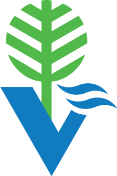 JAVNO PODJETJE VODOVOD KANALIZACIJA SNAGA d.o.o.Vodovodna cesta 901000 LjubljanaŠtevilka: VKS-177/20ZA ODDAJO JAVNEGA NAROČILA PO POSTOPKU NAROČILA MALE VREDNOSTI Nakup strojne in programske opreme in vzpostavitev celovite informacijske rešitve za evidenco prisotnosti za JP VOKA SNAGALjubljana, november 2020POVABILO K ODDAJI PONUDBEJAVNO PODJETJE VODOVOD KANALIZACIJA SNAGA d.o.o., Vodovodna cesta 90, 1000 Ljubljana,  vabi vse zainteresirane ponudnike, da predložijo svojo ponudbo po zahtevah razpisne dokumentacije za oddajo javnega naročila:»Nakup strojne in programske opreme in vzpostavitev celovite informacijske rešitve za evidenco prisotnosti za JP VOKA SNAGA« Razpisna dokumentacija natančno določa predmet javnega naročila ter pogoje za izbiro cenovno najugodnejšega ponudnika, s katerim bo sklenjena pogodba za predmetno javno naročilo.S spoštovanjem!    Direktor         l.r. Krištof MlakarSPLOŠNA DOLOČILA Predmet javnega naročila Predmet javnega naročila je nakup strojne in programske opreme in vzpostavitev celovite informacijske rešitve za evidenco prisotnosti za JP VOKA SNAGA. Predmet javnega naročila zajema tudi migracijo podatkov iz obstoječih sistemov za evidenco  prisotnosti in 5 letno vzdrževanje sistema.Podroben opis predmeta javnega naročila je razviden v nadaljevanju te razpisne dokumentacije ter v ponudbenem predračunu (popisu del) in v predmetnem seznamu opreme, ki predstavljata sestavni del te razpisne dokumentacije. Ponudnik mora pri pripravi ponudbe in določanju ponudbene cene upoštevati vse materialne in nematerialne stroške, ki bodo potrebni za izvedbo predmeta naročila.Podatki o naročnikuNaročnik javnega naročila je JAVNO PODJETJE VODOVOD KANALIZACIJA SNAGA d.o.o. (krajše: JP VOKA SNAGA), Vodovodna cesta 90, 1000 Ljubljana.Podpisnik pogodbe je direktor družbe JAVNO PODJETJE VODOVOD KANALIZACIJA SNAGA d.o.o., Vodovodna cesta 90, 1000 Ljubljana, g. Krištof MLAKAR. Pravna podlagaJavno naročilo se izvaja skladno s določbami:Zakona o javnem naročanju (Ur. l. RS, št. 91/15, 14/18, 69/19 - skl. US, 49/20 - ZIUZEOP, 80/20 - ZIUOOPE; v nadaljevanju: ZJN-3),Zakona o pravnem varstvu v postopkih javnega naročanja (Ur. l. RS, št. 43/11, 60/11-ZTP-D, 63/13, 90/14 60/17 in 72/19; v nadaljevanju: ZPVPJN),ostalih predpisov, ki temeljijo na zgoraj navedenih zakonih ter veljavno zakonodajo, ki se nanaša na predmet javnega naročila.Jezik in denarna enotaPonudniki predložijo ponudbo v slovenskem jeziku. V kolikor ponudnik v ponudbi priloži dokument ponudbe v tujem jeziku, si naročnik pridržuje pravico, da v fazi pregledovanja in ocenjevanja ponudb od ponudnika zahteva, da na lastne stroške (tj. stroške ponudnika) predloži uradne prevode dokumentov/dokazil s strani sodnega tolmača za slovenski jezik, ki so predloženi v tujem jeziku.Finančni podatki morajo biti podani v evrih, na do dve (2) decimalni mesti natančno.Dodatna pojasnila ponudnikomDodatna pojasnila ali vprašanja o razpisni dokumentaciji lahko zainteresirani ponudniki zahtevajo preko Portala javnih naročil, vendar najkasneje do sedem (7) koledarskih dni pred potekom roka za predložitev ponudb. Odgovori oziroma pojasnila bodo objavljeni na spletnem naslovu podjetja JAVNO PODJETJE VODOVOD KANALIZACIJA SNAGA d.o.o. (https://www.vokasnaga.si/javna-narocila) na mestu, kjer je objavljena razpisna dokumentacija ter na Portalu javnih naročil, najkasneje pet (5) koledarskih dni pred rokom za oddajo ponudb, pod pogojem, da bo zahteva posredovana pravočasno. Na drugače posredovane zahteve za dodatna pojasnila ali vprašanja naročnik ni dolžan odgovoriti.Variantna ponudbaNaročnik ne dopušča predložitve variantne ponudbe. Naročnik bo ponudbo, ki bo vsebovala variantno ponudbo, zavrnil kot nedopustno.Predložitev ponudbePonudnik nosi vse stroške priprave in predložitve ponudbe. Rok za predložitev ponudbe je 09. 12.2020 do 10:00 ure.  Ponudniki morajo ponudbe predložiti v informacijski sistem e-JN na spletnem naslovu https://ejn.gov.si/eJN2, v skladu s poglavjem 6 te razpisne dokumentacije.Informacije v zvezi z odpiranjem ponudbOdpiranje ponudb bo potekalo avtomatično v informacijskem sistemu e-JN dne 09. 12.2020 in se bo začelo ob 10:30 uri na spletnem naslovu https://ejn.gov.si/eJN2. Odpiranje poteka tako, da informacijski sistem e-JN samodejno ob uri, ki je določena za javno odpiranje ponudb, prikaže podatke o ponudniku, o variantah, če so bile zahtevane oziroma dovoljene, ter omogoči dostop do .pdf dokumenta, ki ga ponudnik naloži v sistem e-JN pod razdelek »Predračun«. Javna objava se avtomatično zaključi po preteku 60 minut. Ponudniki, ki so oddali ponudbe, imajo te podatke v informacijskem sistemu e-JN na razpolago v razdelku »Zapisnik o odpiranju ponudb«. Pregled in ocenjevanje ponudbNaročnik bo pred oddajo javnega naročila preveril obstoj in vsebino podatkov oziroma drugih navedb iz ponudbe ponudnika, kateremu se je odločil oddati javno naročilo. Naročnik bo opravil pregled in ocenjevanje ponudb ter javno naročilo oddal na način, kot je opredeljeno v določilih 89. člena ZJN-3.Opredelitev postopka Naročnik izvaja javno naročilo po postopku naročila male vrednosti v skladu s 47. členom ZJN-3. Naročnik bo o vseh odločitvah v skladu s 90. členom ZJN-3 obvestil ponudnike na način, da bo podpisano odločitev iz tega člena objavil na portalu javnih naročil. PogodbaPogodbo z izbranim ponudnikom bo podpisal zakoniti zastopnik naročnika.Pogodba se bo pred podpisom vsebinsko prilagodila le glede na to, ali bo izbrani ponudnik predložil skupno ponudbo, prijavil sodelovanje podizvajalcev in podobno.V skladu s šestim odstavkom 14. člena Zakona o integriteti in preprečevanju korupcije (Ur. l. RS, št. 69/11-UPB2; v nadaljevanju ZIntPK) je dolžan izbrani ponudnik na poziv naročnika, pred podpisom pogodbe, predložiti izjavo ali podatke o udeležbi fizičnih in pravnih oseb v lastništvu izbranega ponudnika, ter o gospodarskih subjektih za katere se glede na določbe zakona, ki ureja gospodarske družbe, šteje, da so povezane družbe z izbranim ponudnikom (Obrazec 1 k Prilogi 3). Če bo ponudnik predložil lažno izjavo oziroma bo dal neresnične podatke o navedenih dejstvih, bo to imelo za posledico ničnost pogodbe. Izjavo bodo morali podati tudi ostali gospodarski subjekti, ki nastopajo v ponudbi skupaj s ponudnikom.Vzorec pogodbe je kot Priloga 5 sestavni del te razpisne dokumentacije. Ponudnik s podpisom Priloge 3/1 potrdi, da se strinja z vsebino pogodbe. Ponudnik izpolni vzorec pogodbe.Pravno varstvoPonudnikom je zagotovljeno pravno varstvo, skladno z Zakonom o pravnem varstvu v postopkih javnega naročanja. Zaupnost podatkov in informacijNaročnik zagotavlja javnost in zaupnost podatkov skladno s 35. členom ZJN-3 ob upoštevanju določb zakona, ki ureja varstvo osebnih podatkov, tajne podatke/informacije ali gospodarske družbe.Podatki/informacije, ki jih bo ponudnik v skladu z zakonom, ki ureja gospodarske družbe, varstvo osebnih podatkov ali tajne podatke, upravičeno označil kot zaupne ali poslovno skrivnost, bodo uporabljeni samo za namene predmetnega javnega naročila in ne bodo dostopni nikomur izven kroga oseb, ki bodo vključene v razpisni postopek. Ti podatki/informacije ne bodo objavljeni na odpiranju ponudb niti v nadaljevanju postopka ali kasneje. Naročnik bo v celoti odgovoren za varovanje zaupnosti tako dobljenih podatkov/informacij.Jamstvo za napakeIzbrani ponudnik, s katerim bo naročnik sklenil pogodbo, bo moral jamčiti za odpravo vseh vrst napak na predmetu javnega naročila, skladno z določili Obligacijskega zakonika.Celovitost ponudbePonudnik mora oddati ponudbo za celoten predmet javnega naročila, pri čemer mora ponudba ustrezati tehničnim in ostalim zahtevam, navedenim v predmetni dokumentaciji naročnika. V primeru, da predmet ponudbe ne bo v skladu z vsemi zahtevami in pogoji razpisne dokumentacije št. VKS-177/20, bo naročnik tako ponudbo izključil iz sodelovanja v postopku oddaje javnega naročila.Skupna ponudbaPonudbo lahko predloži skupina ponudnikov, ki mora predložiti pravni akt o skupni izvedbi naročila. Ponudbo lahko predloži skupina ponudnikov, ki mora predložiti akt o skupni izvedbi naročila (za Prilogo 1). Navedeni akt mora opredeliti:medsebojno odgovornost posameznih članov skupine za izvedbo naročila znotraj skupine,neomejeno solidarno odgovornost članov skupine do naročnika glede vseh obveznosti,glavnega nosilca izvedbe obveznosti, s katerim bo naročnik komuniciral,nosilca finančnih obračunov in transakcij z navedbo transakcijskega računa, preko katerega se bo izvajalo plačevanje izvedenih obveznosti,nosilca zavarovanja obveznost iz naslova dobre izvedbe del, določila v primeru izstopa partnerja,pooblastilo vodilnemu partnerju,opredelitev deležev in področje dela.V primeru skupne ponudbe, pogodbo podpišejo vsi partnerji v skupni ponudbi. Vsak član skupine ponudnikov v okviru skupne ponudbe odgovarja naročniku neomejeno solidarno.Ponudba s podizvajalciPonudnik lahko del javnega naročila odda v podizvajanje. Če bo ponudnik izvajal javno naročilo s podizvajalci, mora v ponudbi priložiti: navesti vse podizvajalce, vsak del javnega naročila, ki ga namerava oddati v podizvajanje, ter kontaktne podatke in zakonite zastopnike predlaganih podizvajalcev (Priloga 4/1),izpolnjeno Prilogo 3/2 UGOTAVLJANJE SPOSOBNOSTI – Izjava podizvajalca/subjekta, katerega zmogljivost uporablja ponudnik teh podizvajalcev v skladu z 79. členom ZJN-3,priložiti zahtevo podizvajalca za neposredno plačilo, če podizvajalec to zahteva (Priloga 4/2),izpolnjeno Prilogo 3/3 UGOTAVLJANJE SPOSOBNOSTI – Fizične osebe,izpolnjen Obrazec 1 k Prilogi 3. Naročnik bo zavrnil vsakega podizvajalca, če zanj obstajajo razlogi za izključitev iz tč. 3.1. razpisne dokumentacije. Ponudnik mora za posameznega podizvajalca priložiti enaka dokazila za izpolnjevanje pogojev, določenih v prejšnjem stavku, kot jih mora priložiti zase, razen pri pogojih, kjer so že predvidena dokazila, ki jih mora podizvajalec predložiti.Ponudnik, kateremu bo javno naročilo oddano, bo v razmerju do naročnika v celoti odgovarjal za izvedbo prejetega naročila, ne glede na število podizvajalcev.Ponudnik, ki izvaja javno naročilo z enim ali več podizvajalci, mora v celoti upoštevati obveznosti iz 94. člena ZJN-3 in zahteve iz razpisne dokumentacije, ter za vse navedene podizvajalce predložiti izpolnjene, podpisane in žigosane zahtevane obrazce iz razpisne dokumentacije. Če ponudnik ne ravna v skladu s 94. člena ZJN-3, bo naročnik Državni revizijski komisiji podal predlog za uvedbo postopka o prekršku iz 2. točke prvega odstavka 112. člena ZJN-3. Naročnik lahko od ponudnika, kateremu se je odločil oddati javno naročilo zahteva predložitev podizvajalske pogodbe, v kateri morajo biti opredeljeni polni naziv in naslov podizvajalca (vključno z matično številko, davčno številko in transakcijskim računom), vsak del javnega naročila (storitev/gradnja/blago), ki se oddaja v podizvajanje (vrsta/opis del/storitev/dobav), količina/delež (%) javnega naročila, ki se oddaja v podizvajanje, vrednost del ali storitev brez DDV ter kraj in rok izvedbe.V kolikor ponudnik ne oddaja ponudbe z nobenim podizvajalcem, mu ni potrebno izpolniti/priložiti prilog, ki se nanašajo na podizvajalce.Uporaba zmogljivosti drugih subjektovPonudnik lahko za izvedbo javnega naročila uporabi zmogljivosti drugih subjektov, kot to določa 81. člen ZJN-3, pri čemer pri subjektih, katerih zmogljivosti bo uporabljal ponudnik, ne smejo obstajati razlogi za izključitev iz sodelovanja v postopku javnega naročanja iz točke 3.1 razpisne dokumentacije.Če želi ponudnik uporabiti zmogljivosti drugih subjektov, mora v ponudbi dokazati, da bo imel na voljo sredstva, na primer s predložitvijo zagotovil teh subjektov za ta namen. Naročnik bo v tem primeru ravnal v skladu s drugim odstavkom 81. člena ZJN-3. V primeru, da bo gospodarski subjekt za izvedbo javnega naročila uporabljal zmogljivost drugih subjektov (ki niso partner/ji v primeru skupne ponudbe ali podizvajalec/ci), mora za vsakega izmed subjektov, na katerega zmogljivosti se sklicuje, priložiti naslednje izpolnjene in podpisane priloge: Prilogo 3/2 UGOTAVLJANJE SPOSOBNOSTI – Izjava podizvajalca/subjekta, katerega zmogljivost uporablja ponudnik;Prilogo 3/3 UGOTAVLJANJE SPOSOBNOSTI – Fizične osebe; Prilogo 4/3 SEZNAM SUBJEKTOV, KATERIH ZMOGLJIVOST UPORABLJA PONUDNIK.Ponudnik, kateremu bo javno naročilo oddano, bo v razmerju do naročnika v celoti odgovarjal za izvedbo prejetega naročila, ne glede na število subjektov, katerih zmogljivost bo ponudnik uporabljal v ponudbi oz. pri izvedbi predmeta javnega naročila.V kolikor ponudnik za izvedbo javnega naročila ne bo uporabil zmogljivosti drugih subjektov, mu ni potrebno upoštevati določil oz. izpolniti/priložiti prilog, ki se nanašajo na subjekt/e, katerih zmogljivost uporablja ponudnik v ponudbi. Ponudbena cenaVrednost razpisanih del je fiksna. Ponudnik izdela vrednostni del ponudbe na osnovi tehničnih zahtev in pogojev iz razpisne dokumentacije z upoštevanjem vseh dodatnih pogojev (tehničnih in splošnih) ter podanih fiksnih stroškov, ki morajo biti vkalkulirani v ponudbeni ceni. Ponudnik mora pri pripravi ponudbe in ponudbenega dela upoštevati zahtevo naročnika po kompatibilnosti ponujene rešitve z obstoječim sistemom naročnika.Veljavnost ponudbePonudba mora biti veljavna še najmanj 4 (štiri) mesece dni od datuma, določenega za oddajo ponudb.Način obračunavanja in plačilni pogojiNačin obračunavanja in plačilni pogoji so razvidni iz priloženega vzorca pogodbe.TEHNIČNA SPECIFIKACIJA IN OSTALI PONUDBENI POGOJI IN ZAHTEVESplošno Ponudnik mora pri pripravi ponudbe v celoti upoštevati tehnično specifikacijo oz. zahteve naročnika. V kolikor predmet ponudbe ne bo izpolnjeval vseh opisov, zahtev, pogojev, navedb in kvalitet, navedenih v razpisni dokumentaciji naročnika, bo naročnik tako ponudbo izločil iz nadaljnjega ocenjevanja.Dokazila:Ponudnik izkaže izpolnjevanje pogojev v točki 2. s priložitvijo izpolnjene, podpisane in žigosane: priloge 3/1 (prilogo 3/1 mora v primeru skupne/partnerske ponudbe priložiti vsak izmed partnerjev) in tudi s prilogo 3/2 v primeru ponudbe s podizvajalci in/ali subjekti, katerih zmogljivost uporablja ponudnikter z ostalimi dokazili, v kolikor/kot to izhaja iz posameznih točk v nadaljevanju. Predmet naročila Predmet javnega naročila je nakup potrebne strojne in programske opreme in vzpostavitev celovite informacijske rešitve za evidenco prisotnosti za JP VOKA SNAGA, vključno z izobraževalnimi delavnicami za operaterje,  administratorje in  IT skrbnike. Predmet javnega naročila je tudi potrebna migracija podatkov iz obstoječih sistemov za evidenco  prisotnosti in 5 letno vzdrževanje sistema. Izhodišča ter vsebinske in tehnične zahteve so podrobneje opredeljene v prilogi , »Tehnične specifikacije«, ki je sestavni del razpisne dokumentacije. Ponujena programska in strojna rešitev mora ustrezati vsem zahtevam naročnika, kot je opredeljeno v prilogi »Tehnične specifikacije«.Ostali ponudbeni pogoji in zahteveRok izvedbe Rok izvedbe vseh del je največ 60 koledarskih dni od dneva uvedbe izvajalca v delo. Garancijska dobaIzbrani ponudnik bo moral zagotoviti 5-letno garancijo za pravilno delovanje sistema in novo dobavljeno opremo, ki prične teči od podpisa prevzemnega zapisnika.Certificirano poslovanje podjetja Ponudnik mora imeti certifikat ISO 9001:2015 in  vsaj enega od certifikatov ISO27001 (standard za vodenje varovanja informacij) ali ISO27018 (standard za ravnanje z osebno občutljivimi podatki).Dokazila:Kot dokazilo za izpolnjevanje pogoja mora ponudnik predložiti kopijo certifikata (priloga 9).Predstavitev ponujenega sistemaNaročnik si pridržuje pravico, da v fazi pregledovanja in ocenjevanja ponudb posameznega ponudnika pozove na predstavitev ponujenega sistema, ki mora izkazovati vse funkcionalnosti ponujene rešitve.Ponudnik potrdi soglašanje z naročnikovo zahtevo z oddajo ponudbe.UGOTAVLJANJE SPOSOBNOSTIZa ugotavljanje sposobnosti mora ponudnik izpolnjevati pogoje skladno z določbami ZJN-3 in pogoje, ki so določeni v tej razpisni dokumentaciji. Za ugotavljanje sposobnosti mora ponudnik predložiti dokazila kot so navedena za vsakim zahtevanim pogojem. Enako velja v primeru, če ponudnik sodeluje s partnerji (skupna ponudba) ali podizvajalci. Naročnik si pridržuje pravico, da v času pregleda ponudb in vse do podpisa pogodbe od ponudnika zahteva predložitev dokazil ali del dokazil v zvezi z navedbami v izjavah, ki izkazujejo izpolnjevanje zahtevanih pogojev, predložitev morebiti potrebnih pooblastil za preveritev izpolnjevanje zahtevanih pogojev oziroma podatkov, predložitev podatkov o naslovih, kjer je mogoče preveriti izpolnjevanje pogojev oziroma vse potrebno za pregled in preveritev ponudb.Če ni v teh navodilih za posamezne dokumente drugače določeno, zadošča predložitev kopij zahtevanih dokumentov. Naročnik si pridržuje pravico do vpogleda v originalne dokumente.Obrazci izjav, ki jih mora predložiti ponudnik v ponudbi, so del dokumentacije. Izjave so lahko predložene na teh obrazcih ali na ponudnikovih, ki pa vsebinsko bistveno ne smejo odstopati od priloženih obrazcev. Izjave ponudnika morajo biti pisne ter podpisane s strani ponudnika. V kolikor ponudnik uporablja žig, se obrazci tudi žigosajo. Naročnik si pridržuje pravico do preveritve verodostojnosti izjav oziroma potrdil pri podpisniku le-teh.V skladu s tretjim odstavkom 47. člena ZJN-3 naročniku ni treba preveriti obstoja in vsebine navedb v ponudbi, razen če dvomi o resničnosti ponudnikovih izjav. Naročnik bo v tem primeru preveril ponudbo ponudnika v skladu z določili ZJN-3, od ponudnika pa ima pravico zahtevati dokazila ali soglasja, ki bodo izkazovala, da je obstoj in vsebina navedb v ponudbi ponudnika resnična.Razlogi za izključitevPogoj mora izpolniti ponudnik. V primeru skupne ponudbe mora pogoj izpolniti vsak izmed partnerjev. V primeru ponudbe s podizvajalci mora pogoj izpolniti vsak izmed nominiranih podizvajalcev. V kolikor ponudnik glede pogojev v zvezi z ekonomskim in finančnim položajem ter tehnično in strokovno sposobnostjo, v skladu z 81. členom ZJN-3, uporabi zmogljivosti drugih subjektov, morajo spodaj navedene pogoje izpolnjevati tudi subjekti, katerih zmogljivosti uporablja ponudnik.A: Razlogi, povezani s kazenskimi obsodbami Naročnik bo iz sodelovanja v postopku javnega naročanja izključil gospodarski subjekt, če pri preverjanju v skladu s 77., 79. in 80. členom ZJN-3 ugotovi ali je drugače seznanjen, da je bila gospodarskemu subjektu ali osebi, ki je članica upravnega, vodstvenega ali nadzornega organa tega gospodarskega subjekta ali ki ima pooblastila za njegovo zastopanje ali odločanje ali nadzor v njem, izrečena pravnomočna sodba, ki ima elemente naslednjih kaznivih dejanj, ki so opredeljena v prvem odstavku 75. člena ZJN-3.Dokazilo:Izpolnjena in podpisana Priloga 3/1 – »UGOTAVLJANJE SPOSOBNOSTI – Izjava ponudnika« (in partnerja v primeru skupne ponudbe) oz. Priloga 3/2 – »UGOTAVLJANJE SPOSOBNOSTI – Izjava podizvajalca/subjekta, katerega zmogljivost uporablja ponudnika«.Osebe, ki so člani upravnega, vodstvenega ali nadzornega organa ponudnika, partnerja v primeru skupne ponudbe, podizvajalca in subjekta, katerega zmogljivosti uporablja ponudnik ali ki imajo pooblastila za njegovo zastopanje ali odločanje ali nadzor v njem, morajo izpolniti in podpisati Prilogo 3/3.B: Razlogi, povezani s plačilom davkov ali prispevkov za socialno varnostNaročnik bo iz sodelovanja v postopku javnega naročanja izključil gospodarski subjekt, če pri preverjanju v skladu s 77., 79. in 80. členom ZJN-3 ugotovi, da gospodarski subjekt ne izpolnjuje obveznih dajatev in drugih denarnih nedavčnih obveznosti v skladu z zakonom, ki ureja finančno upravo, ki jih pobira davčni organ v skladu s predpisi države, v kateri ima sedež, ali predpisi države naročnika, če vrednost teh neplačanih zapadlih obveznosti na dan oddaje ponudbe ali prijave znaša 50 eurov ali več. Šteje se, da gospodarski subjekt ne izpolnjuje obveznosti iz prejšnjega stavka tudi, če na dan oddaje ponudbe ali prijave ni imel predloženih vseh obračunov davčnih odtegljajev za dohodke iz delovnega razmerja za obdobje zadnjih petih let do dne oddaje ponudbe ali prijave.Dokazilo:Izpolnjena in podpisana Priloga 3/1 – »UGOTAVLJANJE SPOSOBNOSTI – Izjava ponudnika« (in partnerja v primeru skupne ponudbe) oz. Priloga 3/2 – »UGOTAVLJANJE SPOSOBNOSTI – Izjava podizvajalca/subjekta, katerega zmogljivost uporablja ponudnika«.C: Razlogi, povezani z insolventnostjo, nasprotjem interesov ali kršitvijo poklicnih pravilNaročnik bo iz sodelovanja v postopku javnega naročanja izključil gospodarski subjekt tudi v naslednjih primerih:če lahko naročnik na kakršen koli način izkaže kršitev obveznosti iz drugega odstavka 3. člena ZJN-3;če se je nad gospodarskim subjektom začel postopek zaradi insolventnosti ali prisilnega prenehanja po zakonu, ki ureja postopek zaradi insolventnosti in prisilnega prenehanja, ali postopek likvidacije po zakonu, ki ureja gospodarske družbe, če njegova sredstva ali poslovanje upravlja upravitelj ali sodišče, ali če so njegove poslovne dejavnosti začasno ustavljene, ali če se je v skladu s predpisi druge države nad njim začel postopek ali pa je nastal položaj z enakimi pravnimi posledicami;če lahko naročnik z ustreznimi sredstvi izkaže, da je gospodarski subjekt zagrešil hujšo kršitev poklicnih pravil, zaradi česar je omajana njegova integriteta;če izkrivljanja konkurence zaradi predhodnega sodelovanja gospodarskih subjektov pri pripravi postopka javnega naročanja v skladu s 65. členom ZJN-3 ni mogoče učinkovito odpraviti z drugimi, blažjimi ukrepi;če so se pri gospodarskem subjektu pri prejšnji pogodbi o izvedbi javnega naročila ali prejšnji koncesijski pogodbi, sklenjeni z naročnikom, pokazale precejšnje ali stalne pomanjkljivosti pri izpolnjevanju ključne obveznosti, zaradi česar je naročnik predčasno odstopil od prejšnjega naročila oziroma pogodbe ali uveljavljal odškodnino ali so bile izvedene druge primerljive sankcije.Dokazilo:Izpolnjena in podpisana Priloga 3/1 – »UGOTAVLJANJE SPOSOBNOSTI – Izjava ponudnika« (in partnerja v primeru skupne ponudbe) oz. Priloga 3/2 – »UGOTAVLJANJE SPOSOBNOSTI – Izjava podizvajalca/subjekta, katerega zmogljivost uporablja ponudnika«.D: Nacionalni razlogi za izključitevNaročnik bo iz posameznega postopka javnega naročanja izključil gospodarski subjekt:če je ta na dan, ko poteče rok za oddajo ponudb, izločen iz postopkov oddaje javnih naročil zaradi uvrstitve v evidenco gospodarskih subjektov z negativnimi referencami;če mu je bila v zadnjih treh letih pred potekom roka za oddajo ponudb s pravnomočno odločbo pristojnega organa Republike Slovenije ali druge države članice ali tretje države dvakrat izrečena globa zaradi prekrška v zvezi s plačilom za delo.Dokazilo:Izpolnjena in podpisana Priloga 3/1 – »UGOTAVLJANJE SPOSOBNOSTI – Izjava ponudnika« (in partnerja v primeru skupne ponudbe) oz. Priloga 3/2 – »UGOTAVLJANJE SPOSOBNOSTI – Izjava podizvajalca/subjekta, katerega zmogljivost uporablja ponudnika«.Pogoji za sodelovanje Ustreznost za opravljanje poklicne dejavnostiGospodarski subjekt mora biti vpisan v enega od poklicnih ali poslovnih registrov, ki se vodijo v državi članici, v kateri ima gospodarski subjekt sedež. Seznam poklicnih ali poslovnih registrov v državah članicah Evropske unije določa Priloga XI Direktive 2014/24/EU.Če morajo imeti gospodarski subjekti določeno dovoljenje ali biti člani določene organizacije, da lahko v svoji matični državi opravljajo določeno storitev, lahko naročnik v postopku za oddajo javnega naročila storitev od njih zahteva, da predložijo dokazilo o tem dovoljenju ali članstvu.Dokazila:Izpolnjena in podpisana Priloga 3/1 – »UGOTAVLJANJE SPOSOBNOSTI – Izjava ponudnika« (in partnerja v primeru skupne ponudbe) oz. Priloga 3/2 – »UGOTAVLJANJE SPOSOBNOSTI – Izjava podizvajalca/subjekta, katerega zmogljivost uporablja ponudnika«.Ekonomski in finančni položajPogoji naročnika glede ekonomskega in finančnega položaja:   Ponudnik mora imeti stabilno poslovanje, ter mora biti ekonomsko in finančno sposoben izvesti predmet javnega naročila; Ponudnik v preteklih šestih (6) mesecih pred oddajo ponudbe ni smel imeti dospelih neporavnanih obveznosti;V primeru skupne ponudbe mora navedene pogoje izpolnjevati vsak izmed partnerjev v skupni ponudbi.Dokazila:Ponudnik (oz. vsak izmed partnerjev v primeru skupne ponudbe), izpolni zahtevo s priložitvijo podpisane in izpolnjene priloge 3/1 (velja za ponudnika/partnerja).Tehnična in strokovna sposobnost V nadaljevanju navedene tehnične in strokovne pogoje oz. sposobnost/i lahko ponudnik izpolni samostojno, kot skupina ponudnikov (partnerji) v primeru skupne ponudbe ali s podizvajalci oz. subjektom, katerega zmogljivost bo ponudnik uporabil (glede na dejavnosti, ki so predmet javnega naročila in jih bo v okviru ponudbe posamezni subjekt izvajal), vendar bo moral ta subjekt (s katerim se izkazuje pogoje oz. sposobnost) predmetna dela javnega naročila tudi izvesti.Tehnični sposobnost oziroma pogojiPonudnik mora razpolagati z vsemi tehničnimi sredstvi in opremo, ter mora zagotoviti ustrezne tehnične zmogljivosti za kvalitetno izvedbo celotnega naročila v predvidenem roku, skladno z zahtevami iz razpisne dokumentacije, pravili stroke ter določili predpisov in standardov s področja predmeta naročila. Predmet ponudbe mora izpolnjevati vse standarde, pogoje in zahteve naročnika, navedene v dokumentacije v zvezi z oddajo javnega naročila. Ponudnik se mora strinjati z vsemi pogoji, navedenimi v tehnični specifikaciji predmeta javnega naročila.Dokazila:Ponudnik izkaže izpolnjevanje teh pogojev s podpisom priloge 3/1 (in tudi s prilogo 3/2 v primeru ponudbe s podizvajalci in/ali subjekti, katerih zmogljivost uporablja ponudnik).Kadrovski sposobnost oziroma pogoji Splošni kadrovski pogoji Ponudnik mora razpolagati z ustreznimi kadri, ki so izkušeni, strokovno usposobljeni in sposobni izvesti predmet javnega naročila, ter mora imeti ustrezne izkušnje s prijavo napak, tehnično podporo, naročanjem, sprejemom naročil, sprejemom reklamacij, centrom za pomoč uporabnikom, tržnimi raziskavami, preverjanjem zadovoljstva.  Vodja del mora biti polno zaposlen pri glavnem izvajalcu ali partnerju v skupni ponudbi.Dokazila:Ponudnik izkaže izpolnjevanje teh pogojev s predložitvijo izpolnjene priloge 3/1 oz. priloge 3/2 (velja za podizvajalca in subjekta, katerega zmogljivost bo ponudnik uporabil).ReferencePonudnik mora v ponudbi izkazati, da je v zadnjih treh (3) letih pred datumom določenim za oddajo ponudb, kvalitetno in v skladu s pogodbenimi določili uspešno izvedel vsaj:dva (2) referenčna posla uspešne namestitve ali nadgradnje sistema za evidenco prisotnosti za zunanjega naročnika, pri čemer mora imeti referenčna rešitev najmanj 900 uporabnikov in izvedeno integracijo z SAP (lahko tudi na več lokacijah – za naročnika je pomembno, da gre za en poslovni sistem). en (1) referenčni posel uspešne namestitve ali nadgradnje sistema za evidenco prisotnosti za zunanjega naročnika z najmanj 200 uporabniki, ki za registracijo uporabljajo COTAG kartice (lahko tudi na več lokacijah – za naročnika je pomembno, da gre za en poslovni sistem).Naročnik bo kot ustrezne priznaval le reference pri katerih je bila uporabljena ista programska oprema za evidenco delovnega časa, kot je ponujena v ponudbi.  Dokazila:Ponudnik izkaže izpolnjevanje zgoraj navedenih referenčnih pogojev na naslednji način: S priložitvijo izpolnjenega obrazca »Seznam referenc« (Priloga 5/1). Ponudnik je dolžan k »Seznamu referenc« priložiti dokazilo o navedenih referenčnih delih, in sicer  v obliki obrazca »Potrditev referenc s strani posameznih naročnikov« (Priloga 6/1), s katerim potrjuje, da je ponudnik dela opravil strokovno pravilno, kvalitetno in v skladu s pogodbenimi določili.Zgoraj naveden/e referenčni/e pogoj/e lahko ponudnik izpolni samostojno, kot skupina ponudnikov (partnerji) v primeru skupne ponudbe ali s podizvajalci oz. subjektom, katerega zmogljivost bo ponudnik uporabil, vendar bo moral ta subjekt (s katerim se izkazuje reference) predmetna dela javnega naročila (za katera se bo priložila referenca v ponudbi) tudi izvesti.Ostale zahteve naročnikaGospodarski subjekt ne sme biti uvrščen na seznam poslovnih subjektov, s katerimi na podlagi 35. člena Zakona o integriteti in preprečevanju korupcije (Ur. l. RS, št. 69/11-UPB2, v nadaljevanju: ZIntPK), naročniki ne smejo sodelovati.Dokazila:Izpolnjena in podpisana Priloga 3/1 – »UGOTAVLJANJE SPOSOBNOSTI – Izjava ponudnika« (in partnerja v primeru skupne ponudbe) oz. Priloga 3/2 – »UGOTAVLJANJE SPOSOBNOSTI – Izjava podizvajalca/subjekta, katerega zmogljivost uporablja ponudnika«.FINANČNA ZAVAROVANJA Zavarovanje dobre izvedbe pogodbenih obveznosti Izbrani ponudnik s katerim bo sklenjena pogodba, bo moral najkasneje v petnajstih (15) koledarskih dneh od sklenitve pogodbe, predložiti naročniku podpisano in žigosano bianko menico ter izpolnjen, podpisan in žigosan obrazec »Menična izjava za zavarovanje dobre izvedbe pogodbenih obveznosti«, v višini 5 % skupne pogodbene vrednosti z DDV, z dobo veljavnosti stodvajset (120) koledarskih dni po pogodbenem roku dokončanja del.   V kolikor izbrani ponudnik, v roku petnajstih (15) koledarskih dni od sklenitve pogodbe in naknadnem naročnikovem pozivu ne bo predložil zavarovanja dobre izvedbe pogodbenih obveznosti, se šteje da odstopa od sklenitve pogodbe in velja, da pogodba ni bila nikoli sklenjena. V tem primeru bo naročnik unovčil finančno zavarovanje za resnost ponudbe brez kakršnekoli obveznosti do izvajalca in Državni revizijski komisiji predlagal, da uvede postopek o prekršku iz 112. člena ZJN-3. V koliko izbrani ponudnik ne bo izpolnjeval svojih obveznosti iz pogodbe, bo lahko naročnik unovčil zavarovanje dobre izvedbe pogodbenih obveznosti in odstopil od pogodbe, brez kakršnekoli obveznosti do izvajalca. Naročnik bo pred unovčenjem zavarovanja izbranega ponudnika pisno pozval k izpolnjevanju obveznosti in mu določil rok za izpolnitev.Vzorec finančnega zavarovanja za zavarovanje dobre izvedbe pogodbenih obveznosti je priložen v prilogi 8 dokumentacije v zvezi z oddajo javnega naročila. MERILA ZA IZBIRO PONUDNIKOVMerilo za izbiro cenovno najugodnejšega ponudnika je najnižja skupna ponudbena cena v EUR brez DDV. NAVODILA PONUDNIKOM ZA IZDELAVO PONUDBEIzdelava ponudbePonudba naj bo izdelana tako, da:ponudba vsebuje vse zahtevane dokumente in obrazce, navedene v 6.3. poglavju razpisne dokumentacije,je ponudba podpisana in žigosana na mestih, kjer je to zahtevano.Odgovori na zahtevana vprašanja oziroma priloge razpisne dokumentacije, ki jih morajo izpolniti ponudniki, so osnova za ugotavljanje popolnosti ponudbe in osnova za ugotavljanje sposobnosti ponudnikov, glede na zahteve in pogoje iz te razpisne dokumentacije. Ponudniki so obvezani priložiti vse priloge, razen če v posamezni prilogi ni drugače navedeno. Sestavni del razpisne dokumentacije so tudi vse morebitne spremembe, dopolnitve in popravki razpisne dokumentacije ter dodatna pojasnila in odgovori na vprašanja ponudnikov, objavljena na portalu za javna naročila in na spletni strani https://www.vokasnaga.si/javna-narocila, ki jih morajo ponudniki upoštevati pri pripravi ponudbene dokumentacije. Način in navodila za predložitev ponudbPonudniki morajo ponudbe predložiti v informacijski sistem e-JN na spletnem naslovu https://ejn.gov.si/eJN2, v skladu s točko 3 dokumenta Navodila za uporabo informacijskega sistema za uporabo funkcionalnosti elektronske oddaje ponudb e-JN: PONUDNIKI (v nadaljevanju: Navodila za uporabo e-JN), ki je del te razpisne dokumentacije in objavljen na spletnem naslovu https://ejn.gov.si/eJN2.Ponudnik se mora pred oddajo ponudbe registrirati na spletnem naslovu https://ejn.gov.si/eJN2, v skladu z Navodili za uporabo e-JN. Če je ponudnik že registriran v informacijski sistem e-JN, se v aplikacijo prijavi na istem naslovu.Za oddajo ponudb je zahtevano eno od s strani kvalificiranega overitelja izdano digitalno potrdilo: SIGEN-CA (www.sigen-ca.si), POŠTA®CA (postarca.posta.si), HALCOM-CA (www.halcom.si), AC NLB (www.nlb.si).Ponudnik lahko do roka za oddajo ponudb svojo ponudbo umakne ali spremeni. Če ponudnik v informacijskem sistemu e-JN svojo ponudbo umakne, se šteje, da ponudba ni bila oddana in je naročnik v sistemu e-JN tudi ne bo videl. Če ponudnik svojo ponudbo v informacijskem sistemu e-JN spremeni, je naročniku v tem sistemu odprta zadnja oddana ponudba. Po preteku roka za predložitev ponudb ponudbe ne bo več mogoče oddati.Vsebina ponudbene dokumentacijePonudnik, ki odda ponudbo, pod kazensko in materialno odgovornostjo jamči, da so vsi podatki in dokumenti, podani v ponudbi, resnični, in da fotokopije priloženih listin ustrezajo originalu. V nasprotnem primeru ponudnik naročniku odgovarja za vso škodo, ki mu je nastala.Ponudbena dokumentacija, ki jo naročnik zahteva z javnim razpisom in jih mora ponudnik naložiti v informacijski sistem e-JN je navedena v nadaljevanju: PredračunPonudnik mora obrazec »Ponudba« izpolniti, podpisati in žigosati ter ga v .pdf formatu naložiti na informacijski sistem e-JN v razdelek »Predračun« Povzetek predračuna bo dostopen na javnem odpiranju ponudb. Obrazec predračuna (popisa del) je k razpisni dokumentaciji priložena v excel formatu. Ponudnik ga izpolni, natisne in v pisni obliki podpiše in žigosa na strani rekapitulacije za celotno javno naročilo in ter ga kot prilogo 11 naloži v informacijski sistem e-JN v razdelek »Drugi dokumenti«. Celoten obrazec predračuna (popisa del)  mora biti priložen tudi v excel formatu.Ostala ponudbena dokumentacijaPonudnik v informacijskem sistemu e-JN v razdelek »Drugi dokumenti« naloži ostalo ponudbeno dokumentacijo, ki je zahtevana s to razpisno dokumentacijo, vključno s celotnim predračunom specifikacije opreme.Spodaj zahtevana ponudbena dokumentacija mora biti priložena v .pdf formatu (sken celotne ponudbe z izpolnjenimi, podpisanimi in žigosanimi ponudbenimi listinami). Ponudnik lahko fizični podpis nadomesti z elektronskim podpisom, v kolikor e-JN to dopušča in ni drugače določeno z razpisno dokumentacijo (v tem primeru žigosanje ni potrebno). Celoten predračun specifikacije opreme mora biti priložen tudi v excel formatu. Ponudniki so obvezani priložiti vse priloge, razen če v posamezni prilogi ni drugače navedeno.Ponudnik mora prilogo izpolniti, podpisati in žigosati. V primeru skupne ponudbe morajo razmnožen obrazec Priloge 1 izpolniti vsi ponudniki – partnerji. Za prilogo se priloži pravni akt o skupni izvedbi naročila.Ponudnik mora obrazec ponudbe izpolniti, podpisati. Za ugotavljanje sposobnosti mora ponudnik predložiti izpolnjeno in podpisano Prilogo 3/1.Za ugotavljanje sposobnosti mora podizvajalec/subjekt, katerega zmogljivost uporablja predložiti izpolnjeno in podpisano Prilogo 3/2. V kolikor ponudnik v predmetnem naročilu ne nastopa z nobenim podizvajalcem/subjektom, katerega zmogljivost uporablja, Priloge ni treba prilagati.Izjavo izpolnijo in podpišejo VSE osebe, ki so člani upravnega, vodstvenega ali nadzornega organa gospodarskega subjekta (ponudnika, partnerja, podizvajalca, subjekta) ali ki imajo pooblastila za njegovo zastopanje ali odločanje ali nadzor v njem.Podizvajalec izpolni vse zahtevane podatke, v kolikor ponudnik del javnega naročila odda v podizvajanje. V kolikor ponudnik v predmetnem naročilu ne nastopa z nobenim podizvajalcem, priloge ni treba prilagati.Podizvajalec izpolni in podpiše prilogo, v kolikor zahteva neposredna plačila. V nasprotnem primeru priloge ne izpolni in je ne prilaga ponudbeni dokumentaciji.Ponudnik mora prilogo izpolniti, v kolikor uporabi zmogljivost drugih subjektov za izvedbo javnega naročila, ki niso partner/ji v primeru skupne ponudbe ali podizvajalec/ci. Ponudnik razmnoži potrebno število izvodov vseh obrazcev. V kolikor ponudnik ne bo uporabil zmogljivosti drugih subjektov za izvedbo javnega naročila, priloge ni potrebno izpolni.Ponudnik mora v obrazcu 5 navesti pridobljene reference za predmetno javno naročilo.V prilogi mora ponudnik priložiti izpolnjene, žigosane in podpisane obrazce za reference, ki jih ponudnik navaja v prilogi 5. Obrazec 6 mora ponudnik razmnožiti v potrebnem številu.V priloga sta vzorca pogodbe za nakup in za vzdrževanje. Vzorca pogodbe sta sestavni del razpisne dokumentacije. Ponudnik se s podpisano prilogo 3/1 obveže, da se strinja z navedenima osnutkoma pogodb, zato ga k ponudbeni dokumentaciji ponudniku ni potrebno priložiti. V prilogi je priložen vzorec finančnega zavarovanja za dobro izvedbo pogodbenih obveznosti, ki ga bo moral izbrani ponudnik (v skladu z zahtevami razpisne dokumentacije) predložiti naročniku. Ponudnik se s podpisano prilogo 3/1 obveže, da se strinja z vzorcem finančnega zavarovanja, zato ga k ponudbeni dokumentaciji ponudniku ni potrebno priložiti. Ponudnik v prilogi predloži kopije certifikatov - certifikat ISO 9001:2015 in  vsaj enega od certifikatov ISO27001 (standard za vodenje varovanja informacij) ali ISO27018 (standard za ravnanje z osebno občutljivimi podatki).VKS-177/20– Nakup strojne in programske opreme in vzpostavitev celovite informacijske rešitve za evidenco prisotnosti za JP VOKA SNAGA*MSP: mikro, mala in srednje velika podjetja kot so opredeljena v Priporočilu Komisije 2003/361/ES.Navodilo: V primeru skupne ponudbe se ta obrazec kopira v ustreznem številu, za to stranjo pa se priloži pravni akt o skupni izvedbi naročila.Obrazec 1 k prilogi 1 PRAVNI AKT O SKUPNI IZVEDBI NAROČILAZa Obrazcem 1 k prilogi 1 se priloži pravni akt o skupni izvedbi naročila, podpisan in žigosan s strani vseh ponudnikov, ki sodelujejo pri izvedbi naročila.PONUDBA št.: __________________________ za javno naročilo št. VKS-177/20– Nakup strojne in programske opreme in vzpostavitev celovite informacijske rešitve za evidenco prisotnosti za JP VOKA SNAGA Ponudbo oddajamo (označi): SKUPNA PONUDBENA CENA VELJAVNOST PONUDBEVeljavnost ponudbe je _________ koledarskih dni (najmanj 4 (štiri) mesece dni od datuma, določenega za oddajo ponudb.V zvezi z javnim naročilom št. VKS-177/20– Nakup strojne in programske opreme in vzpostavitev celovite informacijske rešitve za evidenco prisotnosti za JP VOKA SNAGA, kot ponudnik/partner _____________________________________ (navedba ponudnika/partnerja)IZJAVLJAMO,Razlogi za izključitevda nam (gospodarskem subjektu) ni bila izrečena pravnomočna sodba, ki ima elemente naslednjih kaznivih dejanj, ki so opredeljena v prvem odstavku 75. člena ZJN-3;da izpolnjujemo obvezne dajatve in druge denarne nedavčne obveznosti v skladu z zakonom, ki ureja finančno upravo, ki jih pobira davčni organ v skladu s predpisi države, v kateri imamo sedež, ali predpisi države naročnika, če vrednost teh neplačanih zapadlih obveznosti na dan oddaje ponudbe ali prijave znaša 50 evrov ali več in da imamo na dan oddaje prijave/ponudbe predložene vse obračune davčnih odtegljajev za dohodke iz delovnega razmerja za obdobje zadnjih petih let do dne oddaje prijave/ponudb;da na dan, ko je potekel rok za oddajo ponudb, nismo izločeni iz postopkov oddaje javnih naročil zaradi uvrstitve v evidenco gospodarskih subjektov z negativnimi referencami;da nam v zadnjih treh letih pred potekom roka za oddajo ponudb s pravnomočno odločbo pristojnega organa Republike Slovenije ali druge države članice ali tretje države ni bila dvakrat izrečena globa zaradi prekrška v zvezi s plačilom za delo;da nismo kršili obveznosti iz drugega odstavka 3. člena ZJN-3;da nad nami ni začet postopek zaradi insolventnosti ali prisilnega prenehanja po zakonu, ki ureja postopek zaradi insolventnosti in prisilnega prenehanja, ali postopek likvidacije po zakonu, ki ureja gospodarske družbe, naših sredstev ali poslovanja ne upravlja upravitelj ali sodišče, naše poslovne dejavnosti niso začasno ustavljene, v skladu s predpisi druge države nad nami ni začet postopek ali pa je nastal položaj z enakimi pravnimi posledicami;da nismo zagrešili hujšo kršitev poklicnih pravil, zaradi česar je omajana naša integriteta;da ne obstaja izkrivljanja konkurence zaradi predhodnega sodelovanja gospodarskih subjektov pri pripravi postopka javnega naročanja v skladu s 65. členom ZJN-3;da se pri prejšnji pogodbi o izvedbi javnega naročila sklenjeni z naročnikom, niso pokazale precejšnje ali stalne pomanjkljivosti pri izpolnjevanju ključne obveznosti, zaradi česar je naročnik predčasno odstopil od prejšnjega naročila oziroma pogodbe ali uveljavljal odškodnino ali so bile izvedene druge primerljive sankcije;Pogoji za sodelovanjeda smo sposobni za opravljanje poklicne dejavnosti oziroma imamo registrirano dejavnost oziroma smo vpisani v enega od poklicnih ali poslovnih registrov, ki se vodijo v državi članici, v kateri imamo sedež;razpolagamo z vsemi tehničnimi sredstvi, opremo in kadrom, ter bomo zagotovili ustrezne tehnične zmogljivosti za kvalitetno izvedbo celotnega naročila v predvidenem roku, skladno z zahtevami iz razpisne dokumentacije, pravili stroke ter določili predpisov in standardov s področja predmeta naročila,nismo uvrščeni na seznam poslovnih subjektov, s katerimi na podlagi 35. člena Zakona o integriteti in preprečevanju korupcije (Ur. l. RS, št. 69/11-UPB2, v nadaljevanju: ZIntPK), naročniki ne smejo sodelovati.S podpisom te izjave sprejemamo tudi vse ostale pogoje in zahteve predmetne razpisne dokumentacije, vključno z vsebino pogodbe, ter prevzemamo kazensko in materialno odgovornost, da so vsi podatki in dokumenti, podani v ponudbi, resnični, in da fotokopije priloženih listin ustrezajo originalu.S podpisom te izjave dajemo soglasje, da naročnik v zvezi z oddajo predmetnega javnega naročila pridobi podatke za preveritev ponudbe v skladu z 89. členom ZJN-3 v enotnem informacijskem sistemu – eDosje iz devetega odstavka 77. člena ZJN-3.Navodilo: Izjavo izpolni in podpiše ponudnik kot tudi vsi posamezni člani skupine ponudnikov (partnerji) v primeru skupne ponudbe.V zvezi z javnim naročilom št. VKS-177/20– Nakup strojne in programske opreme in vzpostavitev celovite informacijske rešitve za evidenco prisotnosti za JP VOKA SNAGA, kot podizvajalec/subjekt, katerega zmogljivost uporablja ponudnik _____________________________________ (navedba podizvajalca/subjekta, katerega zmogljivost uporablja ponudnik)IZJAVLJAMO,Razlogi za izključitevda nam (gospodarskem subjektu) ni bila izrečena pravnomočna sodba, ki ima elemente naslednjih kaznivih dejanj, ki so opredeljena v prvem odstavku 75. člena ZJN-3;da izpolnjujemo obvezne dajatve in druge denarne nedavčne obveznosti v skladu z zakonom, ki ureja finančno upravo, ki jih pobira davčni organ v skladu s predpisi države, v kateri imamo sedež, ali predpisi države naročnika, če vrednost teh neplačanih zapadlih obveznosti na dan oddaje ponudbe ali prijave znaša 50 evrov ali več in da imamo na dan oddaje prijave/ponudbe predložene vse obračune davčnih odtegljajev za dohodke iz delovnega razmerja za obdobje zadnjih petih let do dne oddaje prijave/ponudb;da na dan, ko je potekel rok za oddajo ponudb, nismo izločeni iz postopkov oddaje javnih naročil zaradi uvrstitve v evidenco gospodarskih subjektov z negativnimi referencami;da nam v zadnjih treh letih pred potekom roka za oddajo ponudb s pravnomočno odločbo pristojnega organa Republike Slovenije ali druge države članice ali tretje države ni bila dvakrat izrečena globa zaradi prekrška v zvezi s plačilom za delo;da nismo kršili obveznosti iz drugega odstavka 3. člena ZJN-3;da nad nami ni začet postopek zaradi insolventnosti ali prisilnega prenehanja po zakonu, ki ureja postopek zaradi insolventnosti in prisilnega prenehanja, ali postopek likvidacije po zakonu, ki ureja gospodarske družbe, naših sredstev ali poslovanja ne upravlja upravitelj ali sodišče, naše poslovne dejavnosti niso začasno ustavljene, v skladu s predpisi druge države nad nami ni začet postopek ali pa je nastal položaj z enakimi pravnimi posledicami;da nismo zagrešili hujšo kršitev poklicnih pravil, zaradi česar je omajana naša integriteta;da ne obstaja izkrivljanja konkurence zaradi predhodnega sodelovanja gospodarskih subjektov pri pripravi postopka javnega naročanja v skladu s 65. členom ZJN-3;da se pri prejšnji pogodbi o izvedbi javnega naročila sklenjeni z naročnikom, niso pokazale precejšnje ali stalne pomanjkljivosti pri izpolnjevanju ključne obveznosti, zaradi česar je naročnik predčasno odstopil od prejšnjega naročila oziroma pogodbe ali uveljavljal odškodnino ali so bile izvedene druge primerljive sankcije.Pogoji za sodelovanjeSpodaj navedene izjave veljajo le v primeru, če ponudnik izpolnjuje pogoje za sodelovanje s podizvajalci ali z uporabo zmogljivosti drugih subjektov. Spodaj navedene izjave veljajo sorazmerno, v skladu z načinom ter obsegom izpolnitve posameznega pogoja, ki se nanaša na podizvajalca ali drugega subjekta, katerega zmogljivosti bo uporabljal ponudnik. Način ter obseg izpolnitve posameznega pogoja, v skladu z zahtevami naročnika, navedenimi v razpisni dokumentaciji, v ponudbi opredeli ponudnik in priloži zahtevana oziroma ustrezna dokazila, ki bodo potrjena ali izdana s strani podizvajalca ali drugega subjekta, katerega zmogljivosti bo uporabljal ponudnik. da smo sposobni za opravljanje poklicne dejavnosti oziroma imamo registrirano dejavnost oziroma smo vpisani v enega od poklicnih ali poslovnih registrov, ki se vodijo v državi članici, v kateri imamo sedež;nismo uvrščeni na seznam poslovnih subjektov, s katerimi na podlagi 35. člena Zakona o integriteti in preprečevanju korupcije (Ur. l. RS, št. 69/11-UPB2, v nadaljevanju: ZIntPK), naročniki ne smejo sodelovati.S podpisom te izjave sprejemamo tudi vse pogoje in ostale zahteve predmetne razpisne dokumentacije, ki se nanašajo na podizvajalce ter prevzemamo kazensko in materialno odgovornost, da so vsi podatki in dokumenti, podani v ponudbi, resnični, in da fotokopije priloženih listin ustrezajo originalu.S podpisom te izjave dajemo soglasje, da naročnik v zvezi z oddajo predmetnega javnega naročila pridobi podatke za preveritev ponudbe v skladu z 89. členom ZJN-3 v enotnem informacijskem sistemu – eDosje iz devetega odstavka 77. člena ZJN-3.Navodilo: Izjavo izpolni in podpiše nominiran podizvajalec, če ponudnik izvaja javno naročilo s podizvajalci, oz. subjekt, katerega zmogljivost uporablja ponudnik.Obrazec 1 k Prilogi 3I Z J A V AO UDELEŽBI FIZIČNIH IN PRAVNIH OSEB V LASTNIŠTVU GOSPODARSKEGA SUBJEKTAPodatki o pravni osebi (ponudniku):Polno ime podjetja: ____________________________________________________________________Sedež podjetja: _______________________________________________________________________Občina sedeža podjetja: ________________________________________________________________Številka vpisa v sodni register (št. vložka): _________________________________________________Matična številka podjetja: _______________________________________________________________ID ZA DDV:: _________________________________________________________________________V zvezi z javnim naročilom VKS-177/20– Nakup strojne in programske opreme in vzpostavitev celovite informacijske rešitve za evidenco prisotnosti za JP VOKA SNAGA  posredujemo na osnovi šestega odstavka 14. člena ZIntPK-UPB2 podatke o udeležbi fizičnih in pravnih oseb v lastništvu gospodarskega subjekta, vključno z udeležbo tihih družbenikov, ter gospodarskih subjektih, za katere se glede na določbe zakona, ki ureja gospodarske družbe šteje, da so povezane družbe z gospodarskim subjektom.IZJAVLJAMO, da so pri lastništvu zgoraj navedenega gospodarskega subjekta udeležene naslednje pravne osebe, vključno z udeležbo tihih družbenikov:IZJAVLJAMO, da so pri lastništvu zgoraj navedenega gospodarskega subjekta udeležene naslednje fizične osebe, vključno z udeležbo tihih družbenikov:IZJAVLJAMO, da so skladno z določbami zakona, ki ureja gospodarske družbe, povezane družbe z zgoraj navedenim gospodarskim subjektom, naslednji gospodarski subjekti:S podpisom te izjave jamčim, da v celotni lastniški strukturi ni udeleženih drugih fizičnih ter pravnih oseb in tihih družbenikov, ter gospodarskih subjektov, za katere se glede na določbe zakona, ki ureja gospodarske družbe, šteje, da so povezane družbe.S podpisom te izjave jamčim za točnost in resničnost podatkov ter se zavedam, da je pogodba v primeru lažne izjave ali neresničnih podatkov o dejstvih v izjavi nična. Zavezujem se, da bom naročnika obvestil o vsaki spremembi posredovanih podatkov.Vse izjave podajamo pod kazensko in materialno odgovornostjo.__________________________                                    _____________________________(Kraj in datum)                                         Žig                      (Naziv in podpis gospodarskega subjekta) Opomba: Izjava je lahko podana tudi na lastnem obrazcu ali v elektronski obliki.V skladu z odgovorom Komisije za preprečevanje korupcije na vprašanje št. 214 z dne 23.2.2012 v zadevi pod št. 0672-1/2012-39 (objavljeno na spletni strani https://www.kpk-rs.si/sl/pogosta-vprasanja), lahko ponudnik v primeru, ko je ponudnik ali katera od družb v njegovi lastniški strukturi delniška družba, navede le tiste delničarje ponudnika, ki so posredno ali neposredno imetniki več kakor 5 % delnic oziroma so udeleženi z več kakor 5% deležem pri ustanoviteljskih pravicah, upravljanju ali kapitalu delniške družbe.Ime in priimek _____________________________________________________________________ EMŠO ____________________________________________________________________________Spodaj podpisani/a, ki sem pri gospodarskemu subjektu ________________________________________član/ica (ustrezno obkrožiti/označiti):upravnega organa ali vodstvenega organa alinadzornega organa oziroma imam pooblastila za (ustrezno obkrožiti/označiti):njegovo zastopanje aliodločanje alinadzor v njem,pod kazensko in materialno odgovornostjo IZJAVLJAMda mi ni bila izrečena pravnomočna sodba, ki ima elemente kaznivih dejanj iz Kazenskega zakonika (Uradni list RS, št. 50/12 – uradno prečiščeno besedilo in 54/15; v nadaljnjem besedilu: KZ-1), ki so opredeljena v prvem odstavku 75. člena ZJN-3 Navodilo: Izjavo izpolnijo in podpišejo VSE osebe, ki so:člani upravnega, vodstvenega ali nadzornega organa ponudnika (v primeru skupne ponudbe velja za vse člane skupine ponudnikov – partnerje), podizvajalca oz. subjekt, katerega zmogljivost uporablja ponudnik aliki imajo pooblastila za njegovo zastopanje ali odločanje ali nadzor v njem.V kolikor oseba opravlja več funkcija hkrati, ustrezno označi vse funkcije v katerih nastopa.Obrazec se po potrebi fotokopira!VKS-177/20– Nakup strojne in programske opreme in vzpostavitev celovite informacijske rešitve za evidenco prisotnosti za JP VOKA SNAGANavodilo: Obrazec se po potrebi kopira!Podizvajalec ___________________________________________________________________________ (naziv podizvajalca in polni naslov)ZAHTEVAM,da naročnik naše terjatve do izvajalca (ponudnika, pri katerem bomo sodelovali kot podizvajalec), v zvezi z izvedbo predmeta javnega naročila št. VKS-177/20– Nakup strojne in programske opreme in vzpostavitev celovite informacijske rešitve za evidenco prisotnosti za JP VOKA SNAGA, plačuje neposredno na naš transakcijski račun, in sicer na podlagi izstavljenih situacij oz. računov, ki jih bo predhodno potrdil izvajalec in bodo priloga računu oz. situaciji, ki jo bo naročniku izstavil izvajalec.Navodilo: Obrazec se po potrebi kopira!Podizvajalec izpolni in podpiše prilogo, v kolikor zahteva neposredna plačila. V nasprotnem primeru priloge ne izpolni in je ne prilaga ponudbeni dokumentaciji.VKS-177/20– Nakup strojne in programske opreme in vzpostavitev celovite informacijske rešitve za evidenco prisotnosti za JP VOKA SNAGADatum:.........................	Datum:.........................Naziv in podpis ponudnika	Naziv in podpis subjekta..........................................			                   ………………………………………………		   Žig: 								        Žig:Opomba: Prilogo je potrebno izpolniti, v kolikor ponudnik uporabi zmogljivost drugih subjektov za izvedbo javnega naročila.Navodilo: Obrazec se po potrebi kopira!……/……(št. izvoda / št. vseh izvodov)Seznam referenčnih del oziroma uspešno izvedenih poslov ponudnikaOpomba: Ponudniki naj navedejo samo dela, s katerimi dokazujejo tehnično/kadrovsko sposobnost (reference).Datum:					Žig:					Podpis:Opomba: Obrazec se po potrebi fotokopira.IZPOLNI PONUDNIK!!!!!!Pod kazensko in materialno odgovornostjo izjavljamo, da so spodaj navedeni podatki o referenčnih delih resnični. Na podlagi poziva bomo naročniku v zahtevanem roku predložili dodatna dokazila o uspešni izvedbi navedenih referenčnih del.IZPOLNI INVESTITOR (Izdajatelj reference)!!!!! Potrjujemo, da je na podlagi našega naročila, zgoraj navedeni izvajalec kvalitetno, pravočasno in skladno s pogodbenimi določili izvedel navedeno referenčno delo. Potrdilo dajemo na prošnjo izvajalca in velja izključno za potrebe pri njegovem kandidiranju za pridobitev predmetnega javnega naročila.Izjavljamo, da smo   javni  /  zasebni   naročnik. (Ustrezno obkrožite)Izdajatelj reference__________________________________                 Žig                               _______________( podpis odgovorne osebe)                                                                             (kraj in datum) POGODBA ZANakup strojne in programske opreme in vzpostavitev celovite informacijske rešitve za evidenco prisotnosti za JP VOKA SNAGAnaročnikom:		in izvajalcem:UVODNA UGOTOVITEV IN PREDMET POGODBEčlenPogodbeni stranki uvodoma sporazumno ugotavljata, da je JAVNO PODJETJE VODOVOD KANALIZACIJA SNAGA d.o.o., Vodovodna 90, 1000 Ljubljana, izvedla postopek oddaje javnega naročila št. VKS-177/20 po postopku naročila male vrednosti, v skladu s 47. členom Zakona o javnem naročanju (v nadaljevanju: ZJN-3), objavljenim na Portalu javnih naročil dne ………….., pod št. objave ………………………………………, z namenom sklenitve pogodbe za »Nakup strojne in programske opreme in vzpostavitev celovite informacijske rešitve za evidenco prisotnosti za JP VOKA SNAGA«, in sicer za obdobje od dneva sklenitve pogodbe do izpolnitve vseh obveznosti iz pogodbe.  PREDMET POGODBEčlenPredmet te pogodbe je nakup strojne in programske opreme in vzpostavitev celovite informacijske rešitve za evidenco prisotnosti za JP VOKA SNAGA (v nadaljevanju: dela ali tudi pogodbena dela) v skladu s tehnično specifikacijo, kot je to opredeljeno v razpisni dokumentaciji naročnika št. VKS-177/20 (v nadaljevanju: razpisna dokumentacija) in na podlagi prijave št.: _________ z dne _________ ter ponudbe izvajalca št.:_______ z dne ______ (v nadaljevanju: ponudba izvajalca), ki je sestavni del te pogodbe, in sicer vse po pravilih stroke, s skrbnostjo dobrega strokovnjaka ter v skladu s to pogodbo. POGODBENA VREDNOSTčlenPogodbeni stranki se dogovorita za pogodbeno vrednost, ki izhaja iz ponudbenega predračuna izvajalca št._________ z dne ________ (v nadaljevanju: ponudbeni predračun izvajalca). Za pogodbena dela naročnik ne daje avansa. Pogodbena vrednost po ponudbenem predračunu izvajalca znaša na dan sklenitve te pogodbe:OBVEZNOSTI IZVAJALCA členIzvajalec se zavezuje, da bo:pogodbena dela, izvajal strokovno, brezhibno, kvalitetno, pravočasno, v skladu z veljavnimi predpisi, standardi, po pravilih stroke in s skrbnostjo dobrega strokovnjaka, ter na način, kot je opredeljen v razpisni in ponudbeni dokumentaciji,opremo, ki je predmet pogodbe, dobavil po pravilih proizvajalca in stroke, v skladu z navodili naročnika in v pogodbenih rokih, ter izjavlja, da ni storil pravnih napak pri svoji izvršitvi,upošteval vsebinske in tehnične zahteve naročnika,omogočal ustrezen nadzor naročniku in morebitne ugotovljene nepravilnosti odpravil v roku, ki ga določi naročnik,takoj pisno opozoril naročnika na okoliščine, ki bi lahko otežile ali onemogočile kvalitetno in pravilno izvedbo storitev,na naročnikovo željo sklenil aneks za dodatne storitve ali opremo enake vrste, kot je predmet te pogodbe.OBVEZNOSTI NAROČNIKAčlen Naročnik se obvezuje, da bo:zagotovil razpoložljivost svojih kadrov,izvajalcu zagotovil ustrezne pogoje za delo (dostop do prostorov, dostop v svoje IT okolje ipd.),obveščal izvajalca o ugotovljenih napakah oz. problemih,plačal nameščeno opremo in kakovostno izvedene storitve v dogovorjenem roku.SESTAVNI DEL POGODBEčlenSestavni del pogodbe so:  razpisna dokumentacija št. VKS-177/20,ponudbeni predračun izvajalca št. ………………………. z dne …………………………..,Stranki pogodbe sta sporazumni, da je dokumentacija iz prejšnjega odstavka tega člena sestavni del pogodbe.V primeru, če si vsebina zgoraj navedenih dokumentov nasprotuje in če volja pogodbenih strank ni jasno izražena, za razlago volje pogodbenih strank najprej veljajo določila te pogodbe, nato razpisna dokumentacija, na podlagi katere je bila sklenjena ta pogodba, potem pa dokumenti v vrstnem redu, kot si sledijo v tem členu.NAČIN OBRAČUNAVANJAčlenIzvajalec zaračuna storitve in dobavljeno opremo po podpisu prevzemnega zapisnika. Rok plačila je trideset (30) koledarskih dni od dneva prejema pravilno izstavljenega računa. NAČIN PLAČILAčlenNaročnik se obvezuje, da bo prejeti račun plačal na transakcijski račun izvajalca/podizvajalca, ki je uradno evidentiran pri AJPES in bo naveden na računu. V primeru zamude plačila je izvajalec upravičen zaračunati naročniku zakonite zamudne obresti.PODIZVAJALCIčlen/se upošteva v primeru, da izvajalec nastopa s podizvajalcem/Izvajalec v okviru te pogodbe nastopa skupaj z naslednjimi podizvajalci:Izvajalec, ki izvaja javno naročilo z enim ali več podizvajalci, mora v celoti upoštevati obveznosti iz 94. člena ZJN-3 in zahteve iz razpisne dokumentacije ter za vse navedene podizvajalce predložiti izpolnjene, podpisane in žigosane zahtevane obrazce iz razpisne dokumentacije. Če izvajalec ne ravna v skladu s 94. člena ZJN-3, bo naročnik Državni revizijski komisiji podal predlog za uvedbo postopka o prekršku iz 2. točke prvega odstavka 112. člena ZJN-3.Podizvajalec mora izpolnjevati vse pogoje in zahteve naročnika v zvezi s podizvajalci, ki so navedeni v razpisni dokumentaciji ter izpolniti vse navedene priloge, ki se nanašajo na izpolnjevanje pogojev podizvajalcev.Izvajalec v razmerju do naročnika v celoti odgovarja za dobro izvedbo pogodbenih obveznosti, ne glede na število podizvajalcev.Izvajalec mora med izvajanjem pogodbe naročnika obvestiti o morebitnih spremembah informacij iz drugega odstavka 94. člena ZJN-3 in poslati informacije o novih podizvajalcih, ki jih namerava naknadno vključiti, in sicer najkasneje v petih (5) dneh po spremembi. V primeru vključitve novih podizvajalcev mora izvajalec skupaj z obvestilom posredovati tudi podatke in dokumente iz druge, tretje in četrte alineje drugega odstavka 94. člena ZJN-3.Naročnik mora v skladu s četrtim odstavkom 94. člena ZJN-3 zavrniti vsakega podizvajalca, če zanj obstajajo razlogi za izključitev iz točke 3.1. razpisne dokumentacije. Naročnik lahko zavrne predlog za zamenjavo podizvajalca oziroma vključitev novega podizvajalca tudi, če bi to lahko vplivalo na nemoteno izvajanje ali dokončanje del in če novi podizvajalec ne izpolnjuje pogojev, ki jih je postavil naročnik v dokumentaciji v zvezi z oddajo javnega naročila. Naročnik mora o morebitni zavrnitvi novega podizvajalca obvestiti izvajalca najpozneje v desetih (10) dneh od prejema predloga./se upošteva v primeru, da izvajalec nastopa s podizvajalcem, ki ne zahteva neposrednega plačila/Kadar izvajalec nastopa s podizvajalcem, ki ne zahteva neposrednega plačila, bo naročnik od izvajalca zahteval, da mu najpozneje v 60 (šestdesetih) dneh od plačila končne situacije pošlje svojo pisno izjavo in pisno izjavo podizvajalca, da je podizvajalec prejel plačilo za opravljena dela, ki so neposredno povezana s predmetom te pogodbe./se upošteva v primeru, da izvajalec nastopa s podizvajalcem, ki zahteva neposredno plačilo/Kadar izvajalec izvaja javno naročilo s podizvajalcem, ki zahteva neposredno plačilo, mora v skladu s 94. členom ZJN-3: pooblastiti naročnika, da na podlagi potrjenega računa oziroma situacije s strani izvajalca neposredno plačuje podizvajalcu,predložiti soglasje podizvajalca, na podlagi katerega naročnik namesto izvajalca poravna podizvajalčevo terjatev do izvajalca, svojemu računu oziroma situaciji priložiti račun oziroma situacijo podizvajalca, ki ga/jo je predhodno potrdil.S plačilom posameznega zneska podizvajalcu obveznost naročnika za plačilo izvajalcu ugasne do višine tako plačanega zneska podizvajalcu.V primeru, če nobeden od dokumentov iz prvega odstavka tega člena za prijavljenega podizvajalca ni predložen, naročnik do dostavitve vseh dokumentov zadrži plačilo celotnega računa oziroma situacije in s tem ne pride v zamudo pri plačilu.Naročnik bo potrjene račune oziroma situacije podizvajalcev poravnal neposredno podizvajalcem na način in v roku, kot je dogovorjeno za plačilo izvajalcu.ALI/se upošteva v primeru, da izvajalec ne nastopa s podizvajalcem/Izvajalec ob predložitvi ponudbe in ob sklenitvi te pogodbe nima prijavljenih podizvajalcev za izvedbo predmeta te pogodbe.V kolikor bo izvajalec za izvedbo predmeta te pogodbe, naknadno vključil ali zamenjal podizvajalca, bo moral upoštevati določila 94. člena ZJN-3. Vključeni oz. zamenjani podizvajalec bo moral izpolnjevati vse pogoje in ostale zahteve naročnika v zvezi s podizvajalci, ki so bili navedeni v razpisni dokumentaciji, na podlagi katere je bila sklenjena ta pogodbaNaročnik mora v skladu s četrtim odstavkom 94. člena ZJN-3, zavrniti vsakega podizvajalca, če zanj obstajajo razlogi za izključitev v skladu z 1., 2., 4., in 6. odstavkom 75. člena ZJN-3. Naročnik lahko zavrne predlog za zamenjavo podizvajalca oziroma vključitev novega podizvajalca tudi, če bi to lahko vplivalo na nemoteno izvajanje ali dokončanje del in če novi podizvajalec ne izpolnjuje pogojev, ki jih je postavil naročnik v dokumentaciji v zvezi z oddajo javnega naročila. Naročnik mora o morebitni zavrnitvi novega podizvajalca obvestiti izvajalca najpozneje v desetih (10) dneh od prejema predloga.Izvajalec v razmerju do naročnika v celoti odgovarja za dobro izvedbo pogodbenih obveznosti, ne glede na število podizvajalcev.ROKIčlenRok za dokončanje pogodbenih del je šestedeset (60) koledarskih dni od dneva uvedbe izvajalca v delo. FINANČNO ZAVAROVANJEčlenIzvajalec mora najkasneje v petnajstih koledarskih (15) dneh od dneva sklenitve pogodbe predložiti naročniku bianco menico ter podpisano in žigosano menično izjavo za zavarovanje dobre izvedbe obveznosti oziroma kavcijsko zavarovanje zavarovalnice za dobro izvedbo pogodbenih obveznosti (skladno z vzorcem iz razpisne dokumentacije) v višini pet odstotkov (5 %) skupne pogodbene vrednosti z DDV, z dobo veljavnosti najmanj stodvajset (120) koledarskih dni po pogodbenem roku dokončanja del.   Predložitev finančnega zavarovanja za dobro izvedbo pogodbenih obveznosti je pogoj za veljavnost te pogodbe. Če izvajalec v navedenem roku iz prejšnjega odstavka tega člena naročniku ne predloži finančnega zavarovanja za dobro izvedbo pogodbenih obveznosti v višini in z veljavnostjo iz prejšnjega odstavka tega člena, se šteje, da ta pogodba ni bila nikoli sklenjena, naročnik pa bo unovčil finančno zavarovanje za resnost ponudbe brez kakršnekoli obveznosti do izvajalca in Državni revizijski komisiji predlagal, da uvede postopek o prekršku iz 112. člena ZJN-3. V kolikor izvajalec ne izpolnjuje svojih pogodbenih obveznosti, lahko naročnik unovči finančno zavarovanje za dobro izvedbo pogodbenih obveznosti in od pogodbe odstopi brez kakršnekoli obveznosti do izvajalca. Naročnik bo pred unovčenjem finančnega zavarovanja za dobro izvedbo pogodbenih obveznosti izvajalca pisno pozval k izpolnjevanju pogodbenih obveznosti in mu določil rok za izpolnitev obveznosti oziroma odpravo napak, razen kadar pogodba ne določa drugače.Finančno zavarovanje za dobro izvedbo pogodbenih obveznosti velja obenem kot zavarovanje za odpravo napak v garancijski dobi, za obdobje med primopredajo pogodbenih del in izstavitvijo finančnega zavarovanja za odpravo napak v času garancijske dobe za vsa dela, izvršena po tej pogodbi.  členUnovčitev kateregakoli finančnega zavarovanja ne odvezuje izvajalca od njegove obveznosti, povrniti naročniku škodo v višini zneska razlike med višino dejanske škode, ki jo je naročnik zaradi neizpolnjevanja obveznosti izvajalca iz te pogodbe utrpel, in zneskom iz unovčenega finančnega zavarovanja.POGODBENA KAZENčlenČe izvajalec po svoji krivdi ne opravi obveznosti v skladu s pogodbo oziroma je v zamudi glede na dogovorjene roke osnovnega vzdrževanja, je naročnik upravičen obračunati pogodbeno kazen, in sicer v višini pet odstotkov (5 %) vrednosti mesečnega zneska osnovnega vzdrževanja brez DDV, ki ni bilo opravljeno oziroma je v zamudi, za vsako zamujeno uro, pri čemer znesek tako obračunane pogodbene kazni ne more preseči petdeset odstotkov (50 %) mesečnega zneska osnovnega vzdrževanja brez DDV, kot je določen s to pogodbo.V kolikor pogodbena kazen preseže 50% (petdeset odstotkov) mesečnega zneska osnovnega vzdrževanja brez DDV lahko naročnik odstopi od pogodbe, brez obveznosti do izvajalca. Če izvajalec po svoji krivdi ne opravi obveznosti v skladu s pogodbo oziroma je v zamudi glede na dogovorjene roke dopolnilnega vzdrževanja, je naročnik upravičen obračunati pogodbeno kazen, in sicer v višini  enega odstotka (1%) vrednosti posameznega naročila za vsak zamujeni dan, pri čemer znesek tako obračunane pogodbeni kazni ne more preseči trideset odstotkov (30 %) vrednosti posameznega naročila brez DDV. V kolikor pogodbena kazen preseže trideset odstotkov (30%) vrednosti posameznega naročila brez DDV lahko naročnik odstopi od pogodbe, brez obveznosti do izvajalca. V primeru izvajalčeve zamude se pogodbena kazen lahko obračuna pri naslednjem izplačilu izvajalcu.Naročnik si pridržuje pravico uveljaviti pogodbeno kazen pri plačilu, čeprav ob zamudi izvajalca na to ni posebej opozoril niti pisno obvestil.Naročnik in izvajalec soglašata, da pravica zaračunati pogodbeno kazen ni pogojena z nastankom škode naročniku. Povračilo tako nastale škode bo naročnik uveljavljal po splošnih načelih odškodninske odgovornosti, neodvisno od uveljavljanja pogodbene kazni. Izvajalec ni odgovoren za delno ali celotno neizpolnjevanje obveznosti, če je to posledica višje sile.Kot višja sila se razumejo vse okoliščine izjemnega značaja, ki so se pojavile po sklenitvi pogodbe in jih sodna praksa priznava za višjo silo. Če je izvedba storitev, ki so predmet pogodbe delno ali v celoti motena oziroma preprečena, je izvajalec o tem dolžan nemudoma obvestiti naročnika. Prav tako ga je dolžan sproti obveščati o prenehanju takih okoliščin. Roki za izvedbo storitev, ki so predmet pogodbe se podaljšajo za čas trajanja višje sile. Na zahtevo naročnika je izvajalec dolžan dokazati obstoj višje sile.PREDSTAVNIKI POGODBENIH STRANKčlenPredstavnik izvajalca:   ………………Predstavnik naročnika in skrbnik pogodbe: ………………..Predstavnik pravnomočno zastopa naročnika oziroma izvajalca in v njegovem imenu izvaja vse ukrepe v zvezi z deli po pogodbi. Naročnik in izvajalec sta se dolžna medsebojno obvestiti o zamenjavi predstavnika, in sicer pisno, z navedbo datuma primopredaje poslov. Pisno obvestilo o tem mora prejeti naročnik oziroma izvajalec del najkasneje v treh (3.) koledarskih dneh pred navedenim dnevom primopredaje poslov.PREVZEM IN GARANCIJAčlenOb zaključku del se, s strani predstavnika naročnika in izvajalca, izvede pregled izvedenih del. Ob prevzemu predstavnika pogodbenih strank naredita prevzemni zapis o opravljenem delu v zahtevanem obsegu in kakovosti.člen Izvajalec je odgovoren naročniku za morebitne napake v smislu določil Obligacijskega zakonika. Izvajalec zagotavlja 5-letno garancijo za pravilno delovanje sistema in novo dobavljeno opremo, ki prične teči od podpisa prevzemnega zapisnika.členIzvajalec se obveže, da bo na naročnikovo zahtevo na svoje stroške odpravil vse pomanjkljivosti v garancijski dobi.ODPOVED POGODBEčlenVsaka stranka lahko odpove pogodbo. Odpovedni rok je najmanj en (1) mesec od prejema pisne odpovedi, ki mora biti drugi pogodbeni stranki poslana s priporočeno poštno pošiljko.Izvajalec se obvezuje, v času odpovedi medsebojnega razmerja po pogodbi, izvajati pogodbena dela do izteka odpovednega roka, pri čemer se naročnik in izvajalec lahko pisno sporazumeta za drugačen, tj. daljši odpovedni rok.REŠEVANJE SPOROVčlenVse morebitne spore iz te pogodbe bodo pogodbene stranke prvenstveno reševale sporazumno. V nasprotnem primeru je za reševanje spora pristojno stvarno pristojno sodišče v Ljubljani.Če katerokoli od pogodbenih določb je ali postane neveljavno, to ne vpliva na ostala pogodbena določila. Neveljavno določilo se nadomesti z veljavnim, ki mora čim bolj ustrezati namenu, ki ga je želelo doseči neveljavno določilo.RAZVEZNI POGOJčlenTa pogodba je sklenjena pod razveznim pogojem, ki se uresniči v primeru izpolnitve ene od naslednjih okoliščin:če bo naročnik seznanjen, da je sodišče s pravnomočno odločitvijo ugotovilo kršitev obveznosti delovne, okoljske ali socialne zakonodaje s strani izvajalca ali podizvajalca ali če bo naročnik seznanjen, da je pristojni državni organ pri izvajalcu ali podizvajalcu v času izvajanja pogodbe ugotovil najmanj dve kršitvi v zvezi s plačilom za delo, delovnim časom, počitki, opravljanjem dela na podlagi pogodb civilnega prava kljub obstoju elementov delovnega razmerja ali v zvezi z zaposlovanjem na črno,in za kateri mu je bila s pravnomočno odločitvijo ali več pravnomočnimi odločitvami izrečena globa za prekršek, in pod pogojem, da je od seznanitve s kršitvijo in do izteka veljavnosti pogodbe še najmanj šest  (6) mesecev oziroma če izvajalec nastopa s podizvajalcem pa tudi, če zaradi ugotovljene kršitve pri podizvajalcu izvajalec ne nadomesti ali zamenja tega podizvajalca, na način določen v skladu s 94. členom ZJN-3 in določili te pogodbe, v roku trideset  (30) dni od seznanitve s kršitvijo. V primeru izpolnitve okoliščine in pogojev iz prejšnjega odstavka se šteje, da je pogodba razvezana z dnem sklenitve nove pogodbe o izvedbi javnega naročila za predmetno naročilo. O datumu sklenitve nove pogodbe bo naročnik obvestil izvajalca.Če naročnik v roku trideset  (30) dni od seznanitve s kršitvijo ne začne novega postopka javnega naročila, se šteje, da je pogodba razvezana trideseti  (30.) dan od seznanitve s kršitvijo. PROTIKORUPCIJSKA KLAVZULA člen V primeru, da se ugotovi, da je pri izvedbi javnega naročila, na podlagi katerega je sklenjena ta pogodba, ali pri izvajanju te pogodbe kdo v imenu ali na račun izvajalca, predstavniku ali posredniku naročnika ali drugega organa ali organizacije iz javnega sektorja obljubil, ponudil ali dal kakšno nedovoljeno korist za pridobitev tega posla ali za sklenitev tega posla pod ugodnejšimi pogoji ali za opustitev dolžnega nadzora nad izvajanjem obveznosti iz pogodbe ali za drugo ravnanje ali opustitev, s katerim je naročniku oziroma organu ali organizaciji iz javnega sektorja povzročena škoda, ali je omogočena pridobitev nedovoljene koristi predstavniku naročnika, organa, posredniku organa ali organizacije iz javnega sektorja, izvajalcu ali njegovemu predstavniku, zastopniku, posredniku, je ta pogodba nična.Naročnik bo v primeru ugotovitve o domnevnem obstoju dejanskega stanja iz prvega odstavka tega člena ali obvestila Komisije za preprečevanje korupcije ali drugih organov, glede njegovega domnevnega nastanka, pričel z ugotavljanjem pogojev ničnosti te pogodbe iz prejšnjega odstavka tega člena oziroma z drugimi ukrepi v skladu s predpisi Republike Slovenije.členIzvajalec se obvezuje, da bo kadarkoli v času veljavnosti te pogodbe oziroma kadarkoli v času izvajanja predmeta te pogodbe (velja tudi za vse podizvajalce s katerimi izvajalec izvaja predmet te pogodbe) v roku osmih (8) dni od prejema poziva, naročniku posredoval podatke o:svojih ustanoviteljih, družbenikih, vključno s tihimi družbeniki, delničarjih, komanditistih ali drugih  lastnikih in podatke o lastniških deležih navedenih oseb,gospodarskih subjektih, za katere se glede na določbe zakona, ki ureja gospodarske družbe, šteje, da so z njim povezane družbe.OSTALA DOLOČILAčlenIzvajalec s podpisom te pogodbe potrjuje, da mu je poznan predmet pogodbe in vsi riziki, ki bodo spremljali delo, da je seznanjen z razpisnimi zahtevami in s tehnično dokumentacijo ter da so mu razumljivi in jasni pogoji in okoliščine za pravilno izvedbo del. Izvajalec se strinja, da lahko naročnik prekine pogodbeno razmerje v primeru nespoštovanja določil pogodbe in določil javnega naročanja, brez odškodninske odgovornosti do izvajalca. člen Pogodbeni stranki bosta to pogodbo kot tudi vse medsebojne dogovore, podatke in dokumentacijo, ki je predmet te pogodbe oz. njenega izvajanja, varovale kot poslovno skrivnost in jih ne bosta neupravičeno uporabljale v svojo korist oziroma komercialno izkoriščale ali posredovale tretjim osebam izven organizacij, ki niso vključene v izvajanje nalog predmeta pogodbe razen podatkov, ki po veljavnih predpisih štejejo za javne.členPogodbeni stranki se zavezujeta, da po tej pogodbi velja prepoved odstopa oziroma cesije denarnih terjatev, ki izvirajo iz predmetne pogodbe, drugim pravnim ali fizičnim osebam, razen bankam. V primeru odstopa denarne terjatve drugim pravnim ali fizičnim osebam, razen bankam, odstop nima pravnega učinka.členSpremembe ali dopolnitve te pogodbe veljajo samo v pisni obliki in v primeru, da jih podpišeta obe pogodbeni stranki.členPogodba v celoti zavezuje tudi morebitne vsakokratne pravne naslednike vsake od pogodbenih strank, kar velja tudi v primeru organizacijsko – statusnih ter lastninskih sprememb.členKaterakoli od pogodbenih strank lahko zaradi kršitev pogodbenih obveznosti s strani nasprotne stranke, če kršitve ne prenehajo po pisnem opominu, pisno odstopi od pogodbe. V primeru odstopa sta pogodbeni stranki dolžni poravnati medsebojne obveznosti iz te pogodbe in nastalo škodo.člen Pogodba je sklenjena z dnem podpisa pogodbe s strani obeh pogodbenih strank in prične veljati z dnem, ko izvajalec, v skladu z 18. členom pogodbe, naročniku predloži finančno zavarovanje za dobro izvedbo pogodbenih obveznosti. V kolikor izvajalec, v skladu z 18. členom pogodbe, naročniku ne predloži finančnega zavarovanja za dobro izvedbo pogodbenih obveznosti, se šteje, da ta pogodba ni bila nikoli sklenjena, naročnik pa lahko unovči finančno zavarovanje za resnost ponudbe, brez kakršnekoli obveznosti do izvajalca. Ob podpisu pogodbe o nakupu stranki podpisujeta tudi pogodbo o osnovnem in dodatnem vzdrževanju sistema za evidenco prisotnosti.     Glede garancijskih določil, pogodba velja vse do poteka vseh garancijskih rokov.členPogodba je napisana v dveh (2) enakih izvodih, od katerih prejme vsaka stranka po en (1) izvod.POGODBA ZAVZDRŽEVANJE strojne in programske opreme za evidenco prisotnosti za JP VOKA SNAGAnaročnikom:		in izvajalcem:UVODNA UGOTOVITEV IN PREDMET POGODBEčlenPogodbeni stranki uvodoma sporazumno ugotavljata, da je JAVNO PODJETJE VODOVOD KANALIZACIJA SNAGA d.o.o., Vodovodna cesta 90, 1000 Ljubljana, izvedla postopek oddaje javnega naročila št. VKS-177/20 po postopku naročila male vrednosti, v skladu s 47. členom Zakona o javnem naročanju (Ur. l. RS, št. 91/15, 14/18, 69/19 - skl. US, 49/20 - ZIUZEOP, 80/20 - ZIUOOPE; v nadaljevanju: ZJN-3), objavljenim na Portalu javnih naročil dne ………….., pod št. objave ………………………………………, z namenom sklenitve pogodbe za »Nakup in vzdrževanje strojne in programske opreme in vzpostavitev celovite informacijske rešitve za evidenco prisotnosti za JP VOKA SNAGA«, in sicer za obdobje od dneva sklenitve pogodbe do izpolnitve vseh obveznosti iz pogodbe.  PREDMET POGODBEčlenPredmet te pogodbe je vzdrževanje strojne in programske opreme za evidenco prisotnosti za JP VOKA SNAGA (v nadaljevanju: dela ali tudi pogodbena dela) v skladu s tehnično specifikacijo, kot je to opredeljeno v razpisni dokumentaciji naročnika št. VKS-177/20 (v nadaljevanju: razpisna dokumentacija) in na podlagi prijave št.: _________ z dne _________ ter ponudbe izvajalca št.:_______ z dne ______ (v nadaljevanju: ponudba izvajalca), ki je sestavni del te pogodbe, in sicer vse po pravilih stroke, s skrbnostjo dobrega strokovnjaka ter v skladu s to pogodbo. S to pogodbo se pogodbeni stranki dogovorita tudi o načinu in pogojih opravljanja storitev osnovnega in dopolnilnega vzdrževanja strojne in programske opreme za evidenco prisotnosti za obdobje petih let od sklenitve pogodbe.POGODBENA VREDNOSTčlenPogodbeni stranki se dogovorita za pogodbeno vrednost, ki izhaja iz ponudbenega predračuna izvajalca št._________ z dne ________ (v nadaljevanju: ponudbeni predračun izvajalca). Za pogodbena dela naročnik ne daje avansa. Pogodba se sklene do skupne pogodbene vrednosti __________ EUR oz. največ za obdobje petih (5) let.Pogodbena vrednost po ponudbenem predračunu izvajalca znaša na dan sklenitve te pogodbe:Vzdrževalnina se obračuna naročniku mesečno za predhodni mesec v višini 1/12 letne vzdrževalnine. Letna vzdrževalnina znaša  _____ % od vrednosti strojne opreme in ____ % od vrednosti programske opreme ter dodelav v sistemu po trenutno veljavnem ceniku izvajalca. V primeru razširitev, nadgraditev in podobnih sprememb sistema, ki povzročijo povečanje njegove pogodbene vrednosti, se vzdrževalnina sorazmerno poveča, in sicer s prvim mesecem po tem, ko sprememba postane operativna. V primeru sprememb, ki povzročijo zmanjšanje pogodbene vrednosti sistema, se vzdrževalnina sorazmerno zniža. Vzdrževalnina se ustrezno zniža s prvim mesecem potem, ko sprememba postane operativna in naročnik o tem pisno obvesti izvajalca. Storitve in material za katere cena ni opredeljena v pogodbi se obračunavajo v skladu z določili iz 5. člena pogodbe, tč. 7. Korektivno vzdrževanje.  POMEN IZRAZOV členIzrazi v tej pogodbi za vzdrževanje pomenijo: Spletno mesto je spletno mesto izvajalca, dostopno na naslovu __________________Strojna oprema so strojne naprave in elementi, ki sestavljajo skupaj s programsko opremo sistem in ki je natančno označena v vzdrževalni pogodbi. Programska oprema so programi in programski elementi, ki sestavljajo skupaj s strojno opremo sistem in ki je natančno označena v vzdrževalni pogodbi. Sistem je skupina med seboj načrtno povezane in soodvisne strojne in programske opreme, ki deluje povezano in sestavlja funkcionalno celoto. Vzdrževanje je skup aktivnosti izvajalca, ki so usmerjene v ohranitev naročnikovega sistema v dobrem stanju. Cenik storitev je vsakokrat veljavni cenik izvajalca, ki določa vrsto, višino in način plačevanja storitev izvajalca, in je dostopen na spletnem mestu. Pogodbena vrednost sistema je skupna vrednost strojne opreme in programske opreme, izračunana na dan podpisa vzdrževalne pogodbe, pri čemer se upošteva cena nove opreme. Incident je dogodek, ki povzroči, da je onemogočena ali bistveno otežena uporaba sistema, oziroma je delo z njim bistveno ovirano. Tehnična podpora je pomoč naročniku pri uporabi sistema (z nasveti in odgovori na vprašanja), ki jo izvajalec praviloma nudi na oddaljen način in praviloma poteka v obliki pisne korespondence. Preventivno vzdrževanje je redno vzdrževanje sistema z vnaprej predvidenimi aktivnostmi. Korektivno vzdrževanje je vzdrževanje sistema, ki se nanaša na posamezni incident in se izvaja na vsakokratno zahtevo naročnika. Odzivni čas je čas, ki poteče med prijavo incidenta izvajalcu in trenutkom, ko izvajalec začne z usmerjenimi korektivnimi aktivnostmi. Življenjska doba je predvidena življenjska doba strojne opreme, kot jo določa proizvajalec strojne opreme in med katero proizvajalec zagotavlja dobavo rezervnih delov. Komercialna posodobitev je nadgraditev licence programske opreme oziroma softverskega produkta iz starejše na novejšo verzijo (npr. iz verzije 4 na verzijo 5), ki je ponujena kot tržni izdelek (s svojo ceno). Servisna posodobitev je izdaja programske opreme, namenjena odpravljanju napak (service release, maintenance patch), ki jo proizvajalec programske opreme imetnikom licenc praviloma ponudi brezplačno. Elektronski naslov podpore je elektronski naslov izvajalca, na katerega lahko naročnik prijavi incident ali reklamacijo in je _____________________. Vzdrževalnina je pavšalno periodično plačilo za skupek nekaterih storitev vzdrževanja sistema, ki je odmerjeno v sorazmerju z vrednostjo vzdrževanega sistema. Stroški vzdrževanja so stroški storitev izvajalca in ostali stroški, ki so posredno ali neposredno povezani z vzdrževanjem, ki niso kriti z vzdrževalnino in ki jih izvajalec naročniku posebej zaračuna. Delovni dan je vsak dan od ponedeljka do petka, razen dnevi, ki so na podlagi veljavnih predpisov določeni kot dela prosti dnevi v Republiki Sloveniji. členIzvajalec bo obvestila o novih storitvah in/ali opuščanju starih storitev objavljal preko svojega spletnega mesta in/ali z neposrednim pisnim obvestilom naročniku. Cenik storitev je objavljen na spletnem mestu izvajalca tako, da se ima naročnik možnost seznaniti z njihovo vsebino. Naročnik mora pri komuniciranju z izvajalcem uporabljati naslednje obrazce, ki so kot priloga sestavni del te pogodbe: 1. Obrazec A - Prijava incidenta 2. Obrazec B - Zahtevek za tehnično podporo 3. Obrazec C - Seznam kontaktnih oseb Za prijave in zahteve ni treba, da so vložene na vnaprej natisnjenem obrazcu, vendar mora biti vsebina posameznih podatkov v zahtevi oziroma prijavi in njihovo zaporedje enaka vsebini obrazca. OBVEZNOSTI IZVAJALCA členPredmet vzdrževanja Predmet vzdrževanja je sistem, za katerega je sklenjena vzdrževalna pogodba. V vzdrževanje sodijo naslednje aktivnosti: Tehnična podpora Preventivno vzdrževanje Korektivno vzdrževanje Posodabljanje programske opreme Dodelava programske opreme po naročilu Podaljšanje garancijske dobe za strojno opremo Začetek vzdrževanja Vzdrževanje se začne z začetkom prvega koledarskega meseca uporabe ali dobave sistema po podpisu vzdrževalne pogodbe (kar nastopi prej). Kontaktne osebe Izvajalec zagotavlja kontaktne osebe na svoji strani organizacijsko oziroma funkcijsko v okviru organizacije procesa vzdrževanja in tehnične podpore naročnikom, ki predvideva centralno zbiranje, razdeljevanje in koordinacijo vzdrževalnih aktivnosti (helpdesk).Delovni čas Izvajalčev redni delovni čas je vsak delovni dan od 8.00 do 16.00 ure. Med rednim delovnim časom izvajalec zagotavlja izvajanje vzdrževanja. V primeru, da je začeti vzdrževalni poseg treba nadaljevati po zaključku rednega delovnega časa, izvajalec zagotavlja tudi podaljšanje aktivnosti najmanj 1 uro po zaključku rednega delovnega časa. V vseh ostalih primerih zunaj rednega delovnega časa izvajalčeve aktivnosti niso izrecno zagotovljene. Delo zunaj rednega delovnega časa je v izvajalčevem ceniku storitev opredeljeno posebej. Tehnična podpora Izvajalec bo naročniku nudil tehnično podporo na področju uporabe sistema. Zahtevo po tehnični podpori mora naročnik po svoji kontaktni osebi pisno poslati izvajalcu (na spletnem mestu, po faksu ali na elektronski naslov podpore) .Na zahtevo kontaktne osebe naročnika bo izvajalec telefonsko pomagal in jo usmerjal pri prijavi zahteve za tehnično podporo. Izvajalec bo ponudil tehnično podporo v obliki pisnega odgovora (faks, elektronsko sporočilo) čim prej, najpozneje pa v roku 5 delovnih dni po prejetju zahteve. Izvajalec se bo na zahtevo kontaktne osebe naročnika ali po lastni presoji posvetoval s kontaktno osebo naročnika tudi telefonsko. Na izrecno pisno zahtevo kontaktne osebe naročnika bo izvajalec ponudil tehnično podporo tudi na lokacijah naročnika. Tak način nudenja tehnične podpore ni krit z vzdrževalnino in se zaračuna posebej. Preventivno vzdrževanje Izvajalec bo opravil en preventivni vzdrževalni poseg letno. Po opravljenem vzdrževalnem posegu bo izvajalec naročniku podal poročilo, v katerem bo naročnika opozoril na morebitne pomanjkljivosti oziroma okoliščine, ki bi jih pri pregledu zaznal, po posameznih postavkah: zastarelost programske opreme, oziroma možnost nabave novejše verzije, zastarelost (iztek življenjske dobe) strojne opreme, dotrajanost strojne opreme, neustreznost, dotrajanost ali zastarelost računalniške infrastrukture, na kateri je sistem nameščen (strežniki, mreža, komunikacije), napačna uporaba sistema ali uporaba sistema na način, ki ga proizvajalec ne priporoča, pomanjkljiva usposobljenost uporabnikov sistema, potreba po razširitvah sistema (večanje števila uporabnikov, razširitve računalniških kapacitet, potrebne nadgraditve in podobno), ostale pomanjkljivosti, ki otežujejo uporabo ali ovirajo smotrno izkoriščanje sistema. Izvajalec je zavezan preventivni vzdrževalni poseg opraviti v skladu s pravili stroke, pri čemer je zavezan, da pregled opravi z zadostno skrbnostjo (obveznost prizadevanja) in ne odgovarja za morebiten spregled pomanjkljivosti ali posamezne okoliščine. Izvajalec pred načrtovanim preventivnim vzdrževalnim pregledom o nameravanem pregledu obvesti naročnika, ki je izvajalcu dolžan omogočiti opravo preventivnega vzdrževalnega pregleda v nadaljnjem roku 30 dni. V kolikor naročnik izvajalcu ne omogoči oprave pregleda, se šteje, da je bil preventivni pregled opravljen. Naročnik ima možnost naročiti dodatne vzdrževalne preglede, ki se naročniku obračunajo posebej. Korektivno vzdrževanje Izvajalec bo opravil korektivni vzdrževalni poseg na osnovi naročnikove prijave, vsakokrat in posamezno za vsak incident posebej. Prijavo incidenta mora naročnik po svoji kontaktni osebi pisno poslati izvajalcu (na spletnem mestu, po faksu ali na elektronski naslov podpore).Na zahtevo kontaktne osebe naročnika bo izvajalec telefonsko pomagal in jo usmerjal pri prijavi incidenta. Prijavljen incident bo izvajalec obravnaval z višjo prioriteto kot incidente strank, ki z izvajalcem nimajo sklenjene vzdrževalne pogodbe. Izvajalec bo začel aktivnosti na vzdrževalnem posegu isti ali naslednji delovnik po prijavi ob upoštevanju rednega delovnega časa izvajalca. Vzdrževalni poseg se začne s konkretnimi vzdrževalnimi aktivnostmi in se konča z odstranitvijo prijavljenih težav ali ugotovitvijo, da odstranitev prijavljenih težav ni mogoča, oziroma da da ni ekonomična, ter podpisom ustreznih dokumentov (delovni nalog, dobavnica). Izvajalec si pridržuje pravico, da k vzdrževanju najprej pristopi na oddaljen način, po telefonu, elektronski pošti, z oddaljenim konzolnim dostopom ali drugače, brez navzočnosti na kraju samem. V primeru, ko to ne bo izvedljivo, bo izvajalec pristopil k vzdrževalnem posegu na kraju samem. Med vzdrževalnim posegom bo izvajalec na zahtevo kontaktne osebe naročnika seznanjal s potekom aktivnosti. Posodabljanje programske opreme Izvajalec bo naročniku nudil komercialne posodobitve programske opreme drugih proizvajalcev pod enakimi ali boljšimi komercialnimi pogoji, kot jih javno ponujajo drugi proizvajalci (priporočena cena, objavljena cena). Pri programski opremi lastne proizvodnje bo izvajalec naročniku nudil komercialne in servisne posodobitve brezplačno. Ugodnosti pri posodobitvah programske opreme se nanašajo na licenco in ne zajemajo stroškov instalacije (ure, pot), ki se zaračunajo po opravljenem delu. Dodelava programske opremeNa zahtevo naročnika bo izvajalec ponudil dodelavo programske opreme po naročilu oziroma specifikacijah naročnika. Glede na tip programske opreme, ki je lahko standardni izdelek za neznanega kupca ali izdelek po naročilu, in omejitve, ki so s tem povezane, dodelava lahko vsebuje različne prijeme in rešitve, kot so: predelava programske opreme s posegom v izvirno kodo, izdelava zunanjih oziroma dodatnih programskih modulov, integracijski posegi, kot so usklajevanje uvozov in izvozov podatkov in izdelava podatkovnih povezav (custom data links), izdelava posebne variante standardnega programskega izdelka. Izvajalec se obvezuje, da bo naročniku izdelal pisno ponudbo za dodelavo programske opreme z razvojem po naročilu najpozneje v roku 30 dni od prejema pisne specifikacije uporabniških zahtev. Izvajalec si pridržuje pravico, da predlaga rešitev po lastni strokovni presoji. Izvajalec si tudi pridržuje pravico, da zahteva dopolnitev specifikacije uporabniških zahtev ter tudi, da specifikacijo zavrne s strokovno utemeljitvijo. Dodelavo programske opreme bosta izvajalec in naročnik uredila s posebno pogodbo o razvoju po naročilu.  Podaljšana garancija Izvajalec naročniku priznava podaljšanje garancijskega obdobja strojne opreme lastne proizvodnje na celotno življenjsko dobo te strojne opreme. Garancijska doba poteka ločeno za vsak posamezni kos opreme glede na njegovo garancijsko izjavo, življenjsko dobo, datum nabave (če gre za strojno opremo) oziroma datum primopredaje sistema (če gre za sistem z instalirano programsko opremo). Ostale obveznosti izvajalca Izvajalec se med drugim obvezuje: da bo pristopil k vzdrževanju tudi v primeru, ko vzrok težav ni znan, oziroma ga ni mogoče ugotoviti; da bo zagotavljal rezervne dele potrebne za vzdrževanje v času življenjske dobe strojne opreme; da bo pristopil k vzdrževanju strojne opreme tudi v primeru, da je življenjska doba strojne opreme potekla; da bo zbiral in na urejen način hranil poslovno tehnične podatke o sistemu, ki so potrebni za učinkovito izvajanje vzdrževanja sistema; da bo naročnika obveščal o izvajalcu znanih novostih, ki lahko znatno pripomorejo k bolj ekonomični ali bolj učinkoviti uporabi sistema; da bo ob vzdrževalnih posegih pri naročniku spoštoval naročnikove varnostne predpise in sledil navodilom njegove varnostne službe. Dodatne ugodnosti naročnika Kot dodatno ugodnost bo izvajalec naročniku priznal __% popust za delo, ki bo opravljeno po vzdrževalni pogodbi ter za rezervne dele, ki bodo naročniku dobavljeni po vzdrževalni pogodbi. Prav tako bo izvajalec naročniku priznal __% popust za storitve svetovanja oziroma izvajanja svetovalnih dni, za storitve izvajanja uporabniških delavnic ter za šolanje in uvajanje uporabnikov. Popusti se nanašajo na vsakokrat veljavni cenik storitev. Popusti se ne nanašajo na vzdrževalnino. Omejitve Izvajalec ne odgovarja za morebitno škodo, ki bi nastala zaradi neprimerne, nepravilne ali neustrezne uporabe sistema s strani naročnika. Izvajalec ne odgovarja za morebitno škodo, ki bi nastala zaradi neavtoriziranega posega v sistemu. Izvajalec ne odgovarja za morebitno škodo, ki bi nastala zaradi izpada delovanja sistema ali njegovih komponent, ne glede na vrsto ali obseg škode. Izvajalec ne odgovarja za podatke, ki jih naročnik vzdržuje s sistemom. Varovanje, redno arhiviranje in vzdrževanje podatkov je popolnoma v skrbi naročnika. Izvajalec ne odgovarja za uspešno vzdrževanje strojne opreme, ki ji je potekla življenjska doba. V nobenem primeru odškodnina, ki bi jo moral plačati izvajalec naročniku zaradi škode, ki bi naročniku nastala v zvezi z izvajanjem vzdrževalne pogodbe, ne more presegati pogodbene vrednosti sistema. Izvajalec si pridržuje pravico do angažiranja podizvajalcev za izvajanje vzdrževanja in je odgovoren za njihovo delo. OBVEZNOSTI NAROČNIKAčlenNaročnik na svoji strani določi odgovorne osebe, ki so zadolžene za tehnično korespondenco z izvajalcem pri prijavi incidentov in tehnični podpori (v nadaljevanju besedila: kontaktne osebe). Seznam kontaktnih oseb predloži naročnik ob podpisu vzdrževalne pogodbe. V primeru zamenjave kontaktne osebe je naročnik dolžan izvajalca o tem pravočasno pisno obvestiti.Vzdrževalnina Naročnik plačuje izvajalcu vzdrževalnino, ki krije: tehnično podporo na oddaljen način v zagotovljenem odzivnem času, en preventivni vzdrževalni poseg letno in z njim povezane potne stroške po Sloveniji pripravljenost izvajalca nuditi naročniku korektivno vzdrževanje v zagotovljenem odzivnem času, posodobitev licenc programske opreme lastne proizvodnje, svetovanje pri pripravi uporabniških zahtev in izdelava ponudbe za dodelavo programske opreme, podaljšana garancija za strojno opremo lastne proizvodnje na celotno življenjsko dobo strojne opreme, popust na dejansko opravljene vzdrževalne storitve. Stroški vzdrževanja Vse ostale storitve in stroški, povezani z vzdrževanjem, ki niso kriti z vzdrževalnino, se naročniku zaračunajo posebej. Predvsem se naročniku posebej zaračunajo naslednji stroški vzdrževanja: opravljeno vzdrževalno delo (ure) na kraju samem, razen v primeru garancijskega popravila ali preventivnega vzdrževanja, kilometrina, porabljen čas (ure) za prevoz, tehnična podpora opravljena pri naročniku, potrošni material, rezervni deli, ki niso kriti z garancijo oziroma zunaj garancijskega obdobja. Stroške vzdrževanja izvajalec naročniku obračuna po ceniku storitev, ob upoštevanju dogovorjenih popustov. Vsakokrat veljavni cenik storitev je na vpogled na spletnem mestu. Za opravljene storitve vzdrževanja, ki niso krite z vzdrževalnino, bo izvajalec naročniku izstavil ločen račun. Ostale obveznosti naročnika Podatki, ki se nanašajo na razmerja iz vzdrževalne pogodbe, in vsi podatki poslovnega in tehničnega značaja v zvezi z vzdrževanjem so poslovna skrivnost izvajalca, kar vse bo naročnik trajno varoval. Naročnik se obvezuje tudi: da bo zagotavljal uporabo sistema in njegovih komponent v skladu z navodili izvajalca oziroma proizvajalcev; da bo eventualne konfiguracijske spremembe strojne ali programske opreme opravljal samo ob seznanjenosti in soglasju izvajalca; da bo izvajalca redno, pravočasno in pisno obveščal o vseh ugotovljenih težavah in napakah; da bo zagotavljal varovanje sistema pred neavtoriziranimi, nekvalificiranimi in zlonamernimi posegi; da bo vzdrževanje sistema zaupal oziroma omogočil izključno izvajalcu, razen v primeru, da izvajalec ne bi bil zmožen začasno ali trajno izpolnjevati svojih pogodbenih obveznosti; da bo izvajalcu omogočil dostop do sistema, po potrebi tudi izven svojega delovnega časa, v skladu s svojim varnostnim režimom; da bo uporabljal potrošni material v skladu z navodili izvajalca oziroma proizvajalcev; da bo za potrebe popravil in testiranja zagotovil ustrezno infrastrukturo in potrebno količino potrošnega materiala (npr. papir in črnilo za tiskalnik); da bo izvajalca obveščal o vseh okoliščinah, ki so pomembne za izpolnjevanje pogodbenih obveznosti. SESTAVNI DEL POGODBEčlenSestavni del pogodbe so:  razpisna dokumentacija št. VKS-177/20,ponudbeni predračun izvajalca št. ………………………. z dne …………………………..,Stranki pogodbe sta sporazumni, da je dokumentacija iz prejšnjega odstavka tega člena sestavni del pogodbe.V primeru, če si vsebina zgoraj navedenih dokumentov nasprotuje in če volja pogodbenih strank ni jasno izražena, za razlago volje pogodbenih strank najprej veljajo določila te pogodbe, nato razpisna dokumentacija, na podlagi katere je bila sklenjena ta pogodba, potem pa dokumenti v vrstnem redu, kot si sledijo v tem členu.ROK PLAČILAčlenRok plačila je trideset (30) koledarskih dni od dneva prejema pravilno izstavljenega računa. NAČIN PLAČILAčlenNaročnik se obvezuje, da bo prejete račune plačal na transakcijski račun izvajalca/podizvajalca, ki je uradno evidentiran pri AJPES in bo naveden na situaciji. V primeru zamude plačila je izvajalec upravičen zaračunati naročniku zakonite zamudne obresti.PODIZVAJALCIčlen/se upošteva v primeru, da izvajalec nastopa s podizvajalcem/Izvajalec v okviru te pogodbe nastopa skupaj z naslednjimi podizvajalci:Izvajalec, ki izvaja javno naročilo z enim ali več podizvajalci, mora v celoti upoštevati obveznosti iz 94. člena ZJN-3 in zahteve iz razpisne dokumentacije ter za vse navedene podizvajalce predložiti izpolnjene, podpisane in žigosane zahtevane obrazce iz razpisne dokumentacije. Če izvajalec ne ravna v skladu s 94. člena ZJN-3, bo naročnik Državni revizijski komisiji podal predlog za uvedbo postopka o prekršku iz 2. točke prvega odstavka 112. člena ZJN-3.Podizvajalec mora izpolnjevati vse pogoje in zahteve naročnika v zvezi s podizvajalci, ki so navedeni v razpisni dokumentaciji ter izpolniti vse navedene priloge, ki se nanašajo na izpolnjevanje pogojev podizvajalcev.Izvajalec v razmerju do naročnika v celoti odgovarja za dobro izvedbo pogodbenih obveznosti, ne glede na število podizvajalcev.Izvajalec mora med izvajanjem pogodbe naročnika obvestiti o morebitnih spremembah informacij iz drugega odstavka 94. člena ZJN-3 in poslati informacije o novih podizvajalcih, ki jih namerava naknadno vključiti, in sicer najkasneje v petih (5) dneh po spremembi. V primeru vključitve novih podizvajalcev mora izvajalec skupaj z obvestilom posredovati tudi podatke in dokumente iz druge, tretje in četrte alineje drugega odstavka 94. člena ZJN-3.Naročnik mora v skladu s četrtim odstavkom 94. člena ZJN-3 zavrniti vsakega podizvajalca, če zanj obstajajo razlogi za izključitev iz točke 3.1. razpisne dokumentacije. Naročnik lahko zavrne predlog za zamenjavo podizvajalca oziroma vključitev novega podizvajalca tudi, če bi to lahko vplivalo na nemoteno izvajanje ali dokončanje del in če novi podizvajalec ne izpolnjuje pogojev, ki jih je postavil naročnik v dokumentaciji v zvezi z oddajo javnega naročila. Naročnik mora o morebitni zavrnitvi novega podizvajalca obvestiti izvajalca najpozneje v desetih (10) dneh od prejema predloga./se upošteva v primeru, da izvajalec nastopa s podizvajalcem, ki ne zahteva neposrednega plačila/Kadar izvajalec nastopa s podizvajalcem, ki ne zahteva neposrednega plačila, bo naročnik od izvajalca zahteval, da mu najpozneje v 60 (šestdesetih) dneh od plačila računa pošlje svojo pisno izjavo in pisno izjavo podizvajalca, da je podizvajalec prejel plačilo za opravljena dela, ki so neposredno povezana s predmetom te pogodbe. Če izvajalec naročniku na njegov poziv ne posreduje teh izjav, naročnik Državni revizijski komisiji poda predlog za uvedbo postopka o prekršku iz 2. točke prvega odstavka 112. člena ZJN-3./se upošteva v primeru, da izvajalec nastopa s podizvajalcem, ki zahteva neposredno plačilo/Kadar izvajalec izvaja javno naročilo s podizvajalcem, ki zahteva neposredno plačilo, mora v skladu s 94. členom ZJN-3: pooblastiti naročnika, da na podlagi potrjenega računa oziroma situacije s strani izvajalca neposredno plačuje podizvajalcu,predložiti soglasje podizvajalca, na podlagi katerega naročnik namesto izvajalca poravna podizvajalčevo terjatev do izvajalca, svojemu računu oziroma situaciji priložiti račun oziroma situacijo podizvajalca, ki ga/jo je predhodno potrdil.S plačilom posameznega zneska podizvajalcu obveznost naročnika za plačilo izvajalcu ugasne do višine tako plačanega zneska podizvajalcu.V primeru, če nobeden od dokumentov iz prvega odstavka tega člena za prijavljenega podizvajalca ni predložen, naročnik do dostavitve vseh dokumentov zadrži plačilo celotnega računa oziroma situacije in s tem ne pride v zamudo pri plačilu. Roki plačil izvajalcu in njegovim podizvajalcem so enaki.ALI/se upošteva v primeru, da izvajalec ne nastopa s podizvajalcem/Izvajalec ob predložitvi ponudbe in ob sklenitvi te pogodbe nima prijavljenih podizvajalcev za izvedbo predmeta te pogodbe.V kolikor bo izvajalec za izvedbo predmeta te pogodbe, naknadno vključil ali zamenjal podizvajalca, bo moral upoštevati določila 94. člena ZJN-3. Vključeni oz. zamenjani podizvajalec bo moral izpolnjevati vse pogoje in ostale zahteve naročnika v zvezi s podizvajalci, ki so bili navedeni v razpisni dokumentaciji, na podlagi katere je bila sklenjena ta pogodbaNaročnik mora v skladu s četrtim odstavkom 94. člena ZJN-3, zavrniti vsakega podizvajalca, če zanj obstajajo razlogi za izključitev v skladu z 1., 2., 4., in 6. odstavkom 75. člena ZJN-3. Naročnik lahko zavrne predlog za zamenjavo podizvajalca oziroma vključitev novega podizvajalca tudi, če bi to lahko vplivalo na nemoteno izvajanje ali dokončanje del in če novi podizvajalec ne izpolnjuje pogojev, ki jih je postavil naročnik v dokumentaciji v zvezi z oddajo javnega naročila. Naročnik mora o morebitni zavrnitvi novega podizvajalca obvestiti izvajalca najpozneje v desetih (10) dneh od prejema predloga.Izvajalec v razmerju do naročnika v celoti odgovarja za dobro izvedbo pogodbenih obveznosti, ne glede na število podizvajalcev.členIzvajalec se obvezuje, da bo pri izvedbi obveznosti iz te pogodbe nastopal samo s prijavljenimi podizvajalci.FINANČNO ZAVAROVANJEčlenIzvajalec mora najkasneje v petnajstih koledarskih (15) dneh od dneva sklenitve pogodbe predložiti naročniku podpisano in žigosano bianco menico ter izpolnjeno, podpisano in žigosano menično izjavo za zavarovanje dobre izvedbe obveznosti oziroma kavcijsko zavarovanje zavarovalnice za dobro izvedbo pogodbenih obveznosti (skladno z vzorcem iz razpisne dokumentacije) v višini pet odstotkov (5 %) skupne pogodbene vrednosti z DDV, z dobo veljavnosti najmanj stodvajset (120) koledarskih dni po pogodbenem roku dokončanja del.   Predložitev finančnega zavarovanja za dobro izvedbo pogodbenih obveznosti je pogoj za veljavnost te pogodbe. Če izvajalec v navedenem roku iz prejšnjega odstavka tega člena naročniku ne predloži finančnega zavarovanja za dobro izvedbo pogodbenih obveznosti v višini in z veljavnostjo iz prejšnjega odstavka tega člena, se šteje, da ta pogodba ni bila nikoli sklenjena, naročnik pa bo Državni revizijski komisiji predlagal, da uvede postopek o prekršku iz 112. člena ZJN-3. V kolikor izvajalec ne izpolnjuje svojih pogodbenih obveznosti, lahko naročnik unovči finančno zavarovanje za dobro izvedbo pogodbenih obveznosti in od pogodbe odstopi brez kakršnekoli obveznosti do izvajalca. Naročnik bo pred unovčenjem finančnega zavarovanja za dobro izvedbo pogodbenih obveznosti izvajalca pisno pozval k izpolnjevanju pogodbenih obveznosti in mu določil rok za izpolnitev obveznosti oziroma odpravo napak, razen kadar pogodba ne določa drugače.členUnovčitev finančnega zavarovanja ne odvezuje izvajalca od njegove obveznosti, povrniti naročniku škodo v višini zneska razlike med višino dejanske škode, ki jo je naročnik zaradi neizpolnjevanja obveznosti izvajalca iz te pogodbe utrpel, in zneskom iz unovčenega finančnega zavarovanja.POGODBENA KAZENčlenČe izvajalec po svoji krivdi ne opravi obveznosti v skladu s pogodbo oziroma je v zamudi glede na dogovorjene roke osnovnega vzdrževanja, je naročnik upravičen obračunati pogodbeno kazen, in sicer v višini pet odstotkov (5 %) vrednosti mesečnega zneska osnovnega vzdrževanja brez DDV, ki ni bilo opravljeno oziroma je v zamudi, za vsako zamujeno uro, pri čemer znesek tako obračunane pogodbene kazni ne more preseči petdeset odstotkov (50 %) mesečnega zneska osnovnega vzdrževanja brez DDV, kot je določen s to pogodbo. O zamudi mora naročnik nemudoma obvestiti izvajalca skladno s petim odstavkom 251. člena Obligacijskega zakonika (Ur.l. RS, št.: 83/2001 s spremembami).V kolikor pogodbena kazen preseže petdeset odstotkov (50 %) mesečnega zneska osnovnega vzdrževanja brez DDV lahko naročnik odstopi od pogodbe, brez obveznosti do izvajalca. Če izvajalec po svoji krivdi ne opravi obveznosti v skladu s pogodbo oziroma je v zamudi glede na dogovorjene roke dopolnilnega vzdrževanja, je naročnik upravičen obračunati pogodbeno kazen, in sicer v višini  enega odstotka (1 %) vrednosti posameznega naročila za vsak zamujeni dan, pri čemer znesek tako obračunane pogodbeni kazni ne more preseči trideset odstotkov (30 %) vrednosti posameznega naročila brez DDV. V kolikor pogodbena kazen preseže trideset odstotkov (30%) vrednosti posameznega naročila brez DDV lahko naročnik odstopi od pogodbe, brez obveznosti do izvajalca. V primeru izvajalčeve zamude se pogodbena kazen lahko obračuna pri naslednjem izplačilu izvajalcu.Naročnik in izvajalec soglašata, da pravica zaračunati pogodbeno kazen ni pogojena z nastankom škode naročniku. Povračilo tako nastale škode bo naročnik uveljavljal po splošnih načelih odškodninske odgovornosti, neodvisno od uveljavljanja pogodbene kazni. Izvajalec ni odgovoren za delno ali celotno neizpolnjevanje obveznosti, če je to posledica višje sile.Kot višja sila se razumejo vse okoliščine izjemnega značaja, ki so se pojavile po sklenitvi pogodbe in jih sodna praksa priznava za višjo silo. Če je izvedba storitev, ki so predmet pogodbe delno ali v celoti motena oziroma preprečena, je izvajalec o tem dolžan nemudoma obvestiti naročnika. Prav tako ga je dolžan sproti obveščati o prenehanju takih okoliščin. Roki za izvedbo storitev, ki so predmet pogodbe se podaljšajo za čas trajanja višje sile. Na zahtevo naročnika je izvajalec dolžan dokazati obstoj višje sile.PREDSTAVNIKI POGODBENIH STRANKčlenPredstavnik izvajalca:   ………………Predstavnik naročnika in skrbnik pogodbe: ………………..Predstavnik pravnomočno zastopa naročnika oziroma izvajalca in v njegovem imenu izvaja vse ukrepe v zvezi z deli po pogodbi. Naročnik in izvajalec sta se dolžna medsebojno obvestiti o zamenjavi predstavnika, in sicer pisno, z navedbo datuma primopredaje poslov. Pisno obvestilo o tem mora prejeti naročnik oziroma izvajalec del najkasneje v treh (3.) koledarskih dneh pred navedenim dnevom primopredaje poslov.ODPOVED POGODBEčlenVsaka stranka lahko odpove pogodbo z odpovednim rokom  en (1) mesec od prejema pisne odpovedi, ki mora biti drugi pogodbeni stranki poslana s priporočeno poštno pošiljko in sicer, če se okoliščine po skleniti pogodbe spremenijo tako, da sklenjena pogodba ne izraža več prave volje pogodbene stranke ter pod pogojem, da so med pogodbenima strankama poravnane vse zapadle obveznosti.Izvajalec se obvezuje, v času odpovedi medsebojnega razmerja po pogodbi, izvajati pogodbena dela do izteka odpovednega roka, pri čemer se naročnik in izvajalec lahko pisno sporazumeta za drugačen, tj. daljši odpovedni rok.REŠEVANJE SPOROVčlenVse morebitne spore iz te pogodbe bodo pogodbene stranke prvenstveno reševale sporazumno. V nasprotnem primeru je za reševanje spora pristojno stvarno pristojno sodišče v Ljubljani.Če katerokoli od pogodbenih določb je ali postane neveljavno, to ne vpliva na ostala pogodbena določila. Neveljavno določilo se nadomesti z veljavnim, ki mora čim bolj ustrezati namenu, ki ga je želelo doseči neveljavno določilo.RAZVEZNI POGOJčlenTa pogodba je sklenjena pod razveznim pogojem, ki se uresniči v primeru izpolnitve ene od naslednjih okoliščin:če bo naročnik seznanjen, da je sodišče s pravnomočno odločitvijo ugotovilo kršitev obveznosti delovne, okoljske ali socialne zakonodaje s strani izvajalca ali podizvajalca ali če bo naročnik seznanjen, da je pristojni državni organ pri izvajalcu ali podizvajalcu v času izvajanja pogodbe ugotovil najmanj dve kršitvi v zvezi s plačilom za delo, delovnim časom, počitki, opravljanjem dela na podlagi pogodb civilnega prava kljub obstoju elementov delovnega razmerja ali v zvezi z zaposlovanjem na črno,in za kateri mu je bila s pravnomočno odločitvijo ali več pravnomočnimi odločitvami izrečena globa za prekršek, in pod pogojem, da je od seznanitve s kršitvijo in do izteka veljavnosti pogodbe še najmanj šest  (6) mesecev oziroma če izvajalec nastopa s podizvajalcem pa tudi, če zaradi ugotovljene kršitve pri podizvajalcu izvajalec ne nadomesti ali zamenja tega podizvajalca, na način določen v skladu s 94. členom ZJN-3 in določili te pogodbe, v roku trideset  (30) dni od seznanitve s kršitvijo. V primeru izpolnitve okoliščine in pogojev iz prejšnjega odstavka se šteje, da je pogodba razvezana z dnem sklenitve nove pogodbe o izvedbi javnega naročila za predmetno naročilo. O datumu sklenitve nove pogodbe bo naročnik obvestil izvajalca.Če naročnik v roku trideset  (30) dni od seznanitve s kršitvijo ne začne novega postopka javnega naročila, se šteje, da je pogodba razvezana trideseti  (30.) dan od seznanitve s kršitvijo. PROTIKORUPCIJSKA KLAVZULA členV primeru, da se ugotovi, da je pri izvedbi javnega naročila, na podlagi katerega je sklenjena ta pogodba, ali pri izvajanju te pogodbe kdo v imenu ali na račun izvajalca, predstavniku ali posredniku naročnika ali drugega organa ali organizacije iz javnega sektorja obljubil, ponudil ali dal kakšno nedovoljeno korist za pridobitev tega posla ali za sklenitev tega posla pod ugodnejšimi pogoji ali za opustitev dolžnega nadzora nad izvajanjem obveznosti iz pogodbe ali za drugo ravnanje ali opustitev, s katerim je naročniku oziroma organu ali organizaciji iz javnega sektorja povzročena škoda, ali je omogočena pridobitev nedovoljene koristi predstavniku naročnika, organa, posredniku organa ali organizacije iz javnega sektorja, izvajalcu ali njegovemu predstavniku, zastopniku, posredniku, je ta pogodba nična.Naročnik bo v primeru ugotovitve o domnevnem obstoju dejanskega stanja iz prvega odstavka tega člena ali obvestila Komisije za preprečevanje korupcije ali drugih organov, glede njegovega domnevnega nastanka, pričel z ugotavljanjem pogojev ničnosti te pogodbe iz prejšnjega odstavka tega člena oziroma z drugimi ukrepi v skladu s predpisi Republike Slovenije.OSTALA DOLOČILAčlenIzvajalec s podpisom te pogodbe potrjuje, da mu je poznan predmet pogodbe in vsi riziki, ki bodo spremljali delo, da je seznanjen z razpisnimi zahtevami in s tehnično dokumentacijo ter da so mu razumljivi in jasni pogoji in okoliščine za pravilno izvedbo del. Izvajalec se strinja, da lahko naročnik prekine pogodbeno razmerje v primeru nespoštovanja določil pogodbe in določil javnega naročanja, brez odškodninske odgovornosti do izvajalca. členPogodbeni stranki bosta to pogodbo kot tudi vse medsebojne dogovore, informacije in dokumentacijo, ki je predmet te pogodbe oz. njenega izvajanja, varovale kot poslovno skrivnost in jih ne bosta neupravičeno uporabljale v svojo korist oziroma komercialno izkoriščale ali posredovale tretjim osebam izven organizacij, ki niso vključene v izvajanje nalog predmeta pogodbe razen informacij, ki po veljavnih predpisih štejejo za javne.členPogodbeni stranki se zavezujeta, da po tej pogodbi velja prepoved odstopa oziroma cesije denarnih terjatev, ki izvirajo iz predmetne pogodbe, drugim pravnim ali fizičnim osebam, razen bankam. V primeru odstopa denarne terjatve drugim pravnim ali fizičnim osebam, razen bankam, odstop nima pravnega učinka.členSpremembe ali dopolnitve te pogodbe veljajo samo v pisni obliki in v primeru, da jih podpišeta obe pogodbeni stranki.členPogodba v celoti zavezuje tudi morebitne vsakokratne pravne naslednike vsake od pogodbenih strank, kar velja tudi v primeru organizacijsko – statusnih ter lastninskih sprememb.členKaterakoli od pogodbenih strank lahko zaradi kršitev pogodbenih obveznosti s strani nasprotne stranke, če kršitve ne prenehajo po pisnem opominu, pisno odstopi od pogodbe. V primeru odstopa sta pogodbeni stranki dolžni poravnati medsebojne obveznosti iz te pogodbe in nastalo škodo.členPogodba je sklenjena z dnem podpisa pogodbe s strani obeh pogodbenih strank in prične veljati z dnem, ko izvajalec, v skladu z 12. členom pogodbe, naročniku predloži finančno zavarovanje za dobro izvedbo pogodbenih obveznosti. V kolikor izvajalec, v skladu z 12. členom pogodbe, naročniku ne predloži finančnega zavarovanja za dobro izvedbo pogodbenih obveznosti, se šteje, da ta pogodba ni bila nikoli sklenjena, naročnik pa lahko unovči finančno zavarovanje za resnost ponudbe, brez kakršnekoli obveznosti do izvajalca. Glede garancijskih določil, pogodba velja vse do poteka vseh garancijskih rokov.členPogodba je sestavljena in podpisana v dveh (2) enakih izvodih, od katerih prejme vsaka stranka po en (1) izvod.MENIČNA IZJAVAza zavarovanje dobre izvedbe obveznostiV skladu s pogodbo št. _________________________, sklenjeno dne ______________, med naročnikom JAVNO PODJETJE VODOVOD KANALIZACIJA SNAGA d.o.o., Vodovodna cesta 90, 1000 Ljubljana (v nadaljevanju: upravičenec), in izvajalcem ____________________________________ (v nadaljevanju: zavezanec), je zavezanec dolžan izvesti obveznosti v količini, ceni in kvaliteti kot je opredeljeno v navedeni pogodbi. Kot garancijo za dobro izvedbo pogodbenih obveznosti mi kot zavezanec izdajamo eno (1) podpisano in žigosano bianko menico v višini …………………… EUR (z besedo: …………………………………………………) s pooblastilom za njeno izpolnitev in unovčenje, na kateri so podpisane pooblaščene osebe za zastopanje:_________________________________________________________________________________(Ime in priimek)                        (Funkcija zastopnika)                     		(Podpis)Pooblaščamo upravičenca, da v primeru, če mi kot zavezanec ne bomo izpolnili pogodbenih obveznosti v dogovorjeni kvaliteti, količini ali rokih, opredeljenih v zgoraj citirani pogodbi , da:izpolni bianko menico v višini do …………………… EUR (z besedo: …………………………………………………),da izpolni vse druge sestavne dele menic, ki niso izpolnjeni,da po potrebi zapiše na menici tudi katerokoli menično klavzulo, ki sicer ni bistvena menična sestavina.V primeru spremembe upnika predmetnih terjatev, veljajo določbe tega pooblastila tudi v korist novih upnikov.Pooblaščamo upravičenca, da menico po potrebi domicilira pri katerikoli banki, pri kateri imamo odprt račun.S to menično izjavo pooblaščamo ___________________ (navedba banke), da v breme našega transakcijskega računa št. SI56 __________________ unovči predloženo menico najkasneje do ____________ .Pooblaščamo tudi katerokoli banko, pri kateri bi imeli odprt račun, da v breme našega transakcijskega računa unovči predloženo menico.S podpisom tega pooblastila soglašamo, da upravičenec, opravi poizvedbe o številkah transakcijskih računov pri katerikoli banki, finančni organizaciji ali upravljavcu baz podatkov o računih.Zavezujemo se, da tega pooblastila ne bomo preklicali.Priloga: ena (1) bianko menica						Kraj, datum					Žig			Izdajatelj menice: Ponudnik v prilogi predloži kopije certifikatov - certifikat ISO 9001:2015 in  vsaj enega od certifikatov ISO27001 (standard za vodenje varovanja informacij) ali ISO27018 (standard za ravnanje z osebno občutljivimi podatki).RAZPISNA DOKUMENTACIJAPODATKI O PONUDNIKU Priloga 1PONUDBAPriloga 2UGOTAVLJANJE SPOSOBNOSTI – Izjava ponudnika (partnerja)Priloga 3/1UGOTAVLJANJE SPOSOBNOSTI – Izjava podizvajalca/subjekta, katerega zmogljivost uporabljaPriloga 3/2UGOTAVLJANJE SPOSOBNOSTI – Fizične osebePriloga 3/3UDELEŽBA PODIZVAJALCAPriloga 4/1ZAHTEVA ZA NEPOSREDNO PLAČILOPriloga 4/2UDELEŽBA SUBJEKTA, KATEREGA ZMOGLJIVOST UPORABLJA PONUDNIKPriloga 4/3SEZNAM REFERENC priloga 5POTRDITEV REFERENC S STRANI POSAMEZNIH NAROČNIKOVpriloga 6VZOREC POGODBEpriloga 7FINANČNO ZAVAROVANJE ZA DOBRO IZVEDBO POGODBENIH OBVEZNOSTIpriloga 8CERTIFICIRANO POSLOVANJE PODJETJApriloga 9PODATKI O PONUDNIKU Priloga 1Naziv ponudnikaNaslov ponudnikaZastopnik(podpisnik pogodbe)funkcijatelefontelefaxe-mailKontaktna osebafunkcijatelefontelefaxe-mailE-mail za vročitev odločitve po 90. členu ZJN-3 preko Portala javnih naročil:Transakcijski računMatična bankaID številka za DDVFinančni uradMatična številkaPonudnik je MSP* (označi):DaNe (kraj, datum)žig(Naziv in podpis ponudnika)PONUDBA Priloga 2samostojnoskupna ponudbas podizvajalciUporaba zmogljivosti drugih subjektovZap. št.PredmetKolEnotaCena na enoto v EUR brez DDVSkupna vrednost v EUR brez DDV1Programska oprema1kpl2Registrirni terminal s čitalcem Cotag7(14)kos3Ostala strojna oprema1kpl4Implementacija rešitve1kpl5Šolanje uporabnikov in skrbnikov aplikacije1kpl6Vzdrževanje strojne in programske opreme 5 let7Dodatna dela v času vzdrževanja200čl/urSKUPNA PONUDBENA CENA (tč. 1 do tč. 7 BREZ DDV)EURZnesek DDVEURSKUPNA PONUDBENA CENA (tč. 1 do tč. 7 VKLJUČNO Z DDV)EUR(kraj, datum)žig(Naziv in podpis ponudnika)UGOTAVLJANJE SPOSOBNOSTI – Izjava ponudnika (partnerja)Priloga 3/1(kraj, datum)žig(Naziv in podpis ponudnika/partnerja)UGOTAVLJANJE SPOSOBNOSTI – Izjava podizvajalca/subjekta, katerega zmogljivost uporabljaPriloga 3/2(kraj, datum)žig(Naziv in podpis podizvajalca/subjekta)Št.NazivSedežDelež lastništva v %1.2.3.….Št.Ime in priimekNaslov stalnega bivališčaDelež lastništva v %1.2.3.…Št.Naziv Sedež Matična številka1.2.3.….UGOTAVLJANJE SPOSOBNOSTI – Fizične osebePriloga 3/3 (Kraj, datum)(Podpis fizične osebe)UDELEŽBA PODIZVAJALCAPriloga 4/1Naziv podizvajalcaPolni naslovV skladu s 94. členom ZJN-3 kot podizvajalec zahtevamo neposredno plačilo s strani naročnika Obkrožite/označite Obkrožite/označite V skladu s 94. členom ZJN-3 kot podizvajalec zahtevamo neposredno plačilo s strani naročnika DANEVsi zakoniti zastopniki podizvajalca Matična številka podizvajalcaDavčna številka podizvajalcaTransakcijski račun podizvajalcaVsak del javnega naročila (storitev/gradnja/blago), ki se oddaja v podizvajanje (vrsta/opis del/storitev)Vsak del javnega naročila (storitev/gradnja/blago), ki se oddaja v podizvajanje (vrsta/opis del/storitev)Vsak del javnega naročila (storitev/gradnja/blago), ki se oddaja v podizvajanje (vrsta/opis del/storitev)Vsak del javnega naročila (storitev/gradnja/blago), ki se oddaja v podizvajanje (vrsta/opis del/storitev)Vsak del javnega naročila (storitev/gradnja/blago), ki se oddaja v podizvajanje (vrsta/opis del/storitev)Vsak del javnega naročila (storitev/gradnja/blago), ki se oddaja v podizvajanje (vrsta/opis del/storitev)Količina/Delež (%) javnega naročila, ki se oddaja v podizvajanjeVrednost del v EUR brez DDV, ki se oddaja v podizvajanjeRok izvedbe(kraj, datum)žig(Naziv in podpis podizvajalca)(kraj, datum)žig(Naziv in podpis ponudnika)ZAHTEVA ZA NEPOSREDNO PLAČILOPriloga 4/2(kraj, datum)žig(Naziv in podpis podizvajalca)UDELEŽBA SUBJEKTA, KATEREGA ZMOGLJIVOST UPORABLJA PONUDNIKPriloga 4/3Naziv subjektaPolni naslovVsi zakoniti zastopniki subjektaMatična številka subjektaDavčna številka subjektaTransakcijski račun subjektaVsak del javnega naročila, za katere namerava ponudnik uporabiti zmogljivost subjektaKoličina/Delež (%) javnega naročila brez DDVRok izvedbeSEZNAM REFERENC - PONUDNIKpriloga 5Zap. št.Javni naročnikNaziv naročnikaPredmet reference – Izvedenega projekta1.DANE2.DANE3.DANE4.DANE5.DANE6.DANE7.DANE8.DANE9.DANE10.DANEPOTRDITEV REFERENC S STRANI POSAMEZNIH NAROČNIKOV – PONUDNIKpriloga 6Investitor del (naročnik oz. plačnik):Naslov:Izvajalec:Kontaktna oseba investitorja:Telefonska številka/elektronska pošta  investitorja:Mesec in leto oziroma obdobje izvajanja referenčnih storitev (od-do):Število uporabnikovKartice COTAG                    DA                                         NE                    DA                                         NEIntegracija SAP                    DA                                         NE                    DA                                         NEKratek opis izvedenih del:(kraj, datum)žig( podpis zakonitega zastopnika ponudnika)OSNUTEK POGODBE - NAKUPPriloga 7Številka pogodbe naročnika:Številka JN:VKS-177/20Številka pogodbe izvajalca:JAVNO PODJETJE VODOVOD KANALIZACIJA SNAGA d.o.o.Vodovodna cesta 901000 Ljubljana,ki ga zastopa direktorKrištof MLAKARIdentifikacijska številka za DDV: SI64520463Matična številka: 5046688000ki ga zastopa Identifikacijska številka za DDV: SIMatična številka:    PredmetKolEnotaCena na enoto v EUR brez DDVCena na enoto v EUR z DDVSkupna vrednost v EUR brez DDVSkupna vrednost v EUR z DDVProgramska oprema1kplRegistrirni terminal s čitalcem Cotag7(14)kosOstala strojna oprema1kplImplementacija rešitve1kplŠolanje uporabnikov in skrbnjkov aplikacije1kplSkupaj pogodbena vrednost :Skupaj pogodbena vrednost :Skupaj pogodbena vrednost :Skupaj pogodbena vrednost :Skupaj pogodbena vrednost :Naziv podizvajalcaPolni naslovPodizvajalec zahteva neposredno plačilo DA / NEVsi zakoniti zastopniki podizvajalca Matična številka podizvajalcaDavčna številka podizvajalcaTransakcijski račun podizvajalcaDel javnega naročila, ki se oddaja v podizvajanje (vrsta/opis del)Del javnega naročila, ki se oddaja v podizvajanje (vrsta/opis del)Količina/Delež (%) v podizvajanjuVrednost del Rok izvedbeKraj, dne………………… Ljubljana, dne………………… IZVAJALEC : NAROČNIK:JAVNO PODJETJE VODOVOD KANALIZACIJA SNAGA d.o.o. Direktor:Krištof MlakarOSNUTEK POGODBE - VZDRŽEVANJEPriloga 7Številka pogodbe naročnika:Številka JN:VKS-177/20Številka pogodbe izvajalca:JAVNO PODJETJE VODOVOD KANALIZACIJA SNAGA d.o.o.Vodovodna cesta 901000 Ljubljana,ki ga zastopa direktorKrištof MLAKARIdentifikacijska številka za DDV: SI64520463Matična številka: 5046688000ki ga zastopa Identifikacijska številka za DDV: SIMatična številka:    Enota mereCena na enoto mere v EUR brez DDVKoličinaZnesek v EUR brez DDVVzdrževalnina1 leto5 letDelovna ura  Ura200Skupaj pogodbena vrednost EURNaziv podizvajalcaPolni naslovPodizvajalec zahteva neposredno plačilo DA / NEVsi zakoniti zastopniki podizvajalca Matična številka podizvajalcaDavčna številka podizvajalcaTransakcijski račun podizvajalcaDel javnega naročila, ki se oddaja v podizvajanje (vrsta/opis del)Del javnega naročila, ki se oddaja v podizvajanje (vrsta/opis del)Količina/Delež (%) v podizvajanjuVrednost del brez DDVRok izvedbeKraj, dne………………… Ljubljana, dne………………… IZVAJALEC : NAROČNIK:JAVNO PODJETJE VODOVOD KANALIZACIJA SNAGA d.o.o. Direktor:Krištof MlakarFINANČNO ZAVAROVANJE ZA DOBRO IZVEDBO POGODBENIH OBVEZNOSTIpriloga 8CERTIFICIRANO POSLOVANJE PODJETJApriloga 9